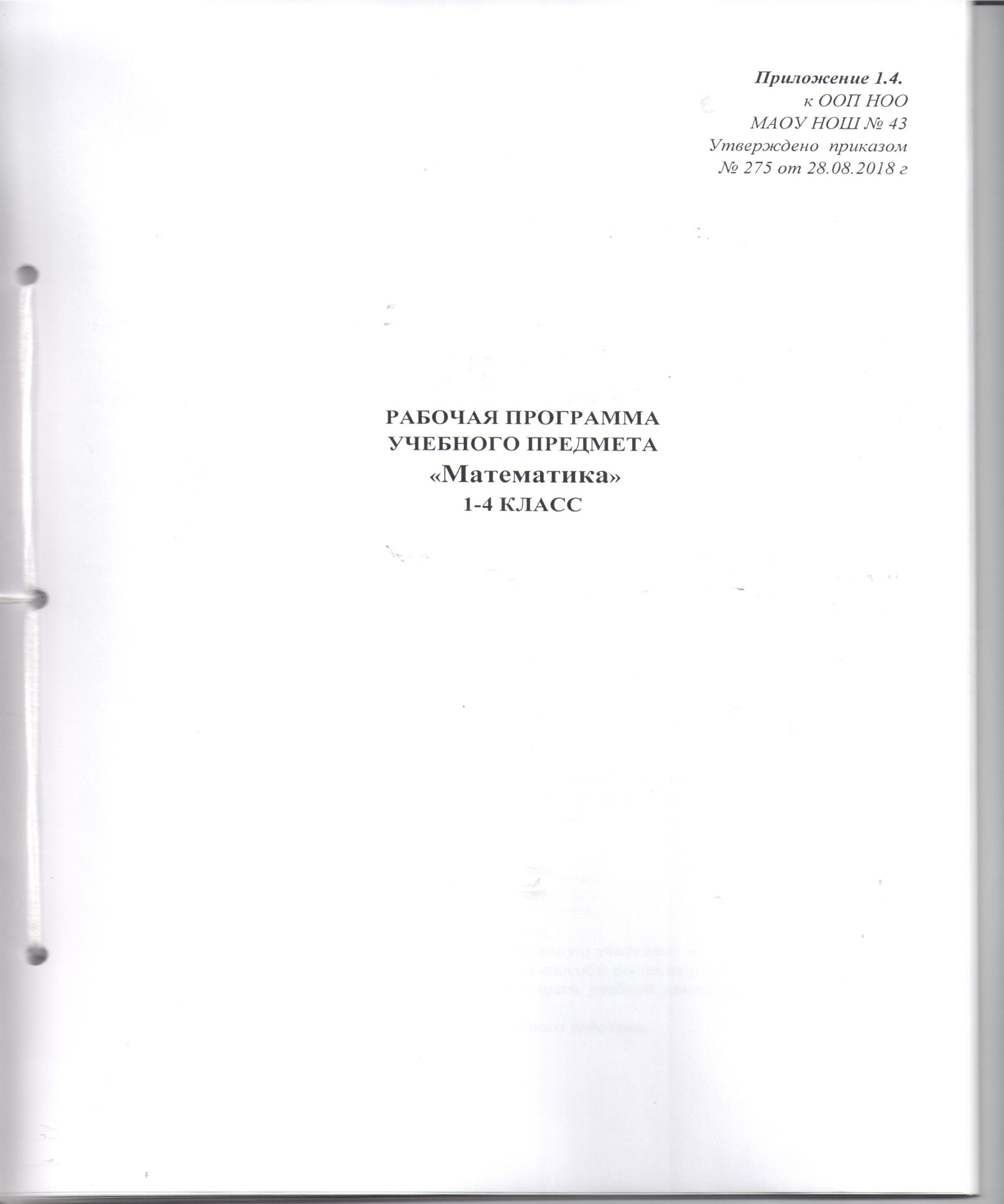 ПРИЛОЖЕНИЕ 1.4ПРОГРАММАУЧЕБНОГО ПРЕДМЕТА «МАТЕМАТИКА»1 – 4  КЛАСС1. Планируемые результаты освоения учебного предмета "Математика"1 классЛИЧНОСТНЫЕ РЕЗУЛЬТАТЫУ учащегося будут сформированы:начальные представления об учебной деятельности и социальной роли «ученика»;начальные представления о целостности окружающего мира, об истории развития математического знания и способах математического познания;установка на самостоятельность и личную ответственность в учебнойдеятельности;проявление мотивации к учебной деятельности, понимание того, чтоуспех в учении, главным образом, зависит от самого ученика;начальный опыт самоконтроля и самооценки своего индивидуальногорезультата;установка на спокойное отношение к ошибкам как к «рабочей» ситуации, поиск способов коррекции своих возможных ошибок;представление о правилах сохранения и поддержки своего здоровья вучебной деятельности;опыт успешной совместной деятельности в паре и группе, установка намаксимальный личный вклад в совместной деятельности;представления об основных правилах общения и опыт их применения;установка на уважительное отношение к учителю, к себе и сверстникам, ксвоей семье и своему Отечеству;представление об активности, доброжелательности, честности и терпении в учебной деятельности, и принятие их как ценностей, помогающих ученику получить хороший результат;опыт самостоятельной успешной математической деятельности по программе 1 класса.Учащийся получит возможность для формирования:активности, доброжелательности, честности и терпения в учебнойдеятельности;спокойного отношения к нестандартной ситуации, волевой саморегуляции, веры в свои силы;интереса к изучению математики и учебной деятельности в целом;опыта успешного сотрудничества со взрослыми и сверстниками, выхода из спорных ситуаций путём применения согласованных ценностныхнорм.МЕТАПРЕДМЕТНЫЕ РЕЗУЛЬТАТЫРегулятивныеУчащийся научится:определять функции ученика и учителя на уроке;понимать и принимать учебную задачу, поставленную учителем;понимать и применять предложенные учителем способы решения учебной задачи;определять и фиксировать основные этапы и шаги учебной деятельности(два основных этапа, структуру первого этапа – 6 шагов);применять правила выполнения пробного учебного действия;фиксировать свое затруднение в учебной деятельности при построениинового способа действия;применять правила поведения в ситуации затруднения в учебной деятельности;действовать по заданному и самостоятельно составленному плану решенияучебной задачи;использовать математическую терминологию, изученную в 1 классе, дляописания результатов своей учебной деятельности;комментировать свои действия во внешней речи;применять правила самопроверки своей работы по образцу.Учащийся получит возможность научиться:определять причину затруднения в учебной деятельности;выполнять под руководством взрослого проектную деятельность;выполнять самооценку результатов своей учебной деятельности.ПознавательныеУчащийся научится:анализировать рисунки, таблицы, схемы, тексты задач и др., определятьзакономерность следования объектов и использовать ее длявыполнениязадания;сравнивать объекты, устанавливать и выражать в речи их сходство иразличие;выявлять существенные признаки, делать простейшие обобщения; разбивать группу объектов на части (классифицировать) по заданномуили самостоятельно установленному признаку;осуществлять синтез (составление целого из частей);действовать по аналогии;обнаруживать и устранять ошибки логического (в ходе решения) и арифметического (в вычислении) характера;понимать и применять математическую терминологию для решенияучебных задач по программе 1 класса;читать и строить схематические рисунки и графические модели для иллюстрации смысла действий сложения и вычитания и хода их выполнения, решения текстовых задач и уравнений на сложение и вычитание;изготавливать модели плоских геометрических фигур, соотносить реальные предметы с моделями рассматриваемых геометрических тел;понимать и применять базовые межпредметные понятия в соответствии спрограммой 1 класса (число, величина, геометрическая фигура, часть и целое,разбиение на части, объединение частей и др.);выявлять лишние и недостающие данные, дополнять ими тексты задач,составлять и решать собственные задачи, примеры и уравнения по программе 1 класса;понимать и применять знаки и символы, используемые в учебнике и рабочей тетради 1 класса для организации учебной деятельности.Учащийся получить возможность научиться:исследовать ситуации, требующие количественного описания объектов, сравнения и упорядочения чисел и величин, установления пространственно-временных отношений;анализировать простейшие текстовые задачи;обосновывать свою точку зрения;использовать приемы тренировки своего внимания;применять знания по программе 1 класса в измененных условиях;решать проблемы творческого и поискового характера в соответствиис программой 1 класса.КоммуникативныеУчащийся научится:применять правила поведения на уроке;задавать вопросы учителю и одноклассникам и отвечать на вопросы;применять правила работы в паре и в группе;участвовать в обсуждении различных вариантов решения учебной задачи, не бояться высказать свою версию;понимать возможность иной точки зрения, уважительно к ней относиться,высказывать в культурных формах свое отношение к иному мнению (втом числе, и несогласие);в общении и совместной работе проявлять вежливость и доброжелательность, применять правила культурного выражения своих эмоций.Учащийся получить возможность научиться:устанавливать товарищеские отношения со сверстниками, проявлятьактивность в совместном решении задач и проблем;уважительно вести диалог, не перебивать других, аргументировановыражать свое мнение;осуществлять взаимоконтроль, при необходимости оказывать помощьи поддержку сверстникам;вести себя конструктивно в ситуации затруднения, признавать своиошибки и стремиться их исправить.ПРЕДМЕТНЫЕ РЕЗУЛЬТАТЫЧисла и арифметические действия с нимиУчащийся научится:сравнивать группы предметов с помощью составления пар: больше,меньше, столько же, больше (меньше) на …;объединять предметы в единое целое по заданному признаку, находитьискомую часть группы предметов;изображать числа совокупностями точек, костями домино, точками начисловом отрезке и т.д.;устанавливать прямую и обратную последовательность чисел в числовомряду, предыдущее и последующее число, считать предметы в прямом иобратном порядке в пределах 100 (последовательно, двойками, тройками,…, девятками, десятками);сравнивать числа и записывать результат сравнения с помощью знаков=, , >, <;понимать смысл действий сложения и вычитания, обосновывать выборэтих действий при решении задач;складывать и вычитать группы предметов, числа (в пределах 100 без перехода через десяток, в пределах 20 с переходом через десяток) и величины, записывать результат с помощью математической символики;моделировать действия сложения и вычитания с помощью графическихмоделей;устанавливать взаимосвязь между частью и целым по заданному разбиению на основе взаимосвязи между частью и целым, например:Б + М = Ф 2 + 4 = 6М + Б = Ф 4 + 2 = 6Ф – Б = М 6 – 2 = 4Ф – М = Б 6 – 4 = 2называть предыдущее и последующее каждого числа в пределах 100;определять и называть компоненты действий сложения и вычитания;называть состав чисел в пределах 20 (на уровне автоматизированногонавыка) и использовать его при выполнении действий сложения и вычитания,основываясь на взаимосвязи между частью и целым;выполнять сравнение, сложение и вычитание с числом 0;применять правила сравнения чисел в пределах 100;применять правила нахождения части и целого;применять алгоритмы сложения и вычитания натуральных чисел (с помощью моделей, числового отрезка, по частям, «столбиком»);применять правила разностного сравнения чисел;записывать и читать двузначные числа, представлять их в виде суммыдесятков и единиц.Учащийся получит возможность научиться:выделять группы предметов или фигур, обладающие общим свойством,составлять группы предметов по заданному свойству (признаку), выделять части группы;соединять группы предметов в одно целое (сложение), удалять частигруппы предметов (вычитание);применять переместительное свойство сложения групп предметов;самостоятельно выявлять смысл действий сложения и вычитания, ихпростейшие свойства и взаимосвязь между ними;проводить аналогию сравнения, сложения и вычитания групп предметовсо сложением и вычитанием величин;изображать сложение и вычитание с помощью групп предметов и начисловом отрезке;применять зависимость изменения результатов сложения и вычитанияот изменения компонентов для упрощения вычислений;выполнять сравнение, сложение и вычитание с римскими цифрами;распознавать алфавитную нумерацию, «волшебные» цифры;устанавливать аналогию между десятичной системой записи чисел и десятичной системой мер.Работа с текстовыми задачамиУчащийся научится:решать устно простые задачи на смысл сложения и вычитания (приизучении чисел от 1 до 9);выделять условие и вопрос задачи;решать простые (в одно действие) задачи на смысл сложения и вычитанияи разностное сравнение (содержащие отношения «больше (меньше) на …»);решать задачи, обратные данным;составлять выражения к простым задачам сложение, вычитание и разностное сравнение;записывать решение и ответ на вопрос задачи;складывать и вычитать изученные величины при решении задач;решать составные задачи в 2 действия на сложение, вычитание и разностноесравнение;строить наглядные модели простых и составных текстовых задач в 1–2действия (схемы, схематические рисунки и др.);анализировать задачи в 1–2 действия сложение, вычитание и разностноесравнение.Учащийся получит возможность научиться:решать задачи изученных типов с некорректными формулировками(лишними и неполными данными, нереальными условиями);составлять задачи по картинкам, схемам и схематическим рисункам;самостоятельно находить и обосновывать способы решения задач насложение, вычитание и разностное сравнение;находить и обосновывать различные способы решения задач;анализировать, составлять схемы, планировать и реализовывать ход решения задачи в 3–4 действия на сложение, вычитание и разностное сравнение чисел в пределах 100;соотносить полученный результат с условием задачи, оценивать егоправдоподобие.Геометрические фигуры и величиныУчащийся научится:устанавливать основные пространственные отношения: выше – ниже, шире – уже, толще – тоньше, спереди – сзади, сверху – снизу, слева – справа,между и др.;распознавать и называть геометрические формы в окружающем мире: круг, квадрат, треугольник, прямоугольник, куб, шар, параллелепипед, пирамида, цилиндр, конус;сравнивать фигуры по форме и размеру (визуально), устанавливать равенство и неравенство геометрических фигур;составлять фигуры из частей и разбивать фигуры на части;строить и обозначать точки и линии (кривые, прямые, ломаные, замкнутые и незамкнутые);строить и обозначать треугольник и четырехугольник, называть их вершины и стороны;строить и обозначать отрезок, измерять длину отрезка, выражать длину всантиметрах и дециметрах, строить отрезок заданной длины с помощьюлинейки;объединять простейшие геометрические фигуры и находить их пересечение.Учащийся получит возможность научиться:выполнять преобразования моделей геометрических фигур по заданнойинструкции (форма, размер, цвет);выделять области и границы геометрических фигур, различать окружность и круг, устанавливать положение точки внутри области, на границе, вне области;конструировать фигуры из палочек, преобразовывать их.Величины и зависимости между нимиУчащийся научится:распознавать, сравнивать (непосредственно) и упорядочивать величины длина, масса, объем;измерять длину, массу и объем с помощью произвольной мерки, пониматьнеобходимость использования общепринятых мерок, пользоваться единицамиизмерения длины – 1 см, 1 дм, массы – 1кг; объёма (вместимости) – 1л;преобразовывать единицы длины на основе соотношения между ними, выполнять их сложение и вычитание;наблюдать зависимости между компонентами и результатами сложения ивычитания;использовать простейшую градуированную шкалу (числовой отрезок) длявыполнения действий с числами.Учащийся получит возможность научиться:наблюдать зависимость результата измерения величин длина, масса, объем от выбора мерки;наблюдать зависимости между компонентами и результатами сложенияи вычитания, фиксировать их в речи, использовать для упрощения решения задач и примеров.Алгебраические представленияУчащийся научится:читать и записывать простейшие числовые и буквенные выражения безскобок с действиями сложение и вычитание;читать и записывать простейшие равенства и неравенства с помощьюзнаков >, <, =;записывать взаимосвязи между сложением и вычитанием с помощьюбуквенных равенств вида: а + b = с, b + а = с, с − а = b, с − b = а;решать и комментировать ход решения уравнений видаа + х = b, а – х =b, x– a = bассоциативным способом (на основе взаимосвязи между частьюи целым).Учащийся получит возможность научиться:самостоятельно находить способы решения простейших уравнений на сложение и вычитание;комментировать решение уравнений изученного вида, называя компонентыдействий сложения и вычитания;записывать в буквенном виде переместительное свойство сложения исвойства нуля.Математический язык и элементы логикиУчащийся научится:распознавать, читать и применять символы математического языка: цифры, буквы, знаки сравнения, сложения и вычитания;использовать изученные символы математического языка для построениявысказываний;определять в простейших случаях истинность и ложность высказываний.Учащийся получит возможность научиться:обосновывать свои суждения, используя изученные в 1 классе правила исвойства;самостоятельно строить и осваивать приемы решения задач логического характера в соответствии с программой 1 класса.Работа с информацией и анализ данныхУчащийся научится:анализировать объекты, описывать их свойства (цвет, форма, размер,материал, назначение, расположение, количество и др.), сравнивать объекты и группы объектов по свойствам;искать, организовывать и передавать информацию в соответствии с познавательными задачами;устанавливать в простейших случаях соответствие информации реальным условиям;читать несложные таблицы, осуществлять поиск закономерности размещения объектов в таблице (чисел, фигур, символов);выполнять в простейших случаях систематический перебор вариантов;находить информацию по заданной теме в учебнике;работать в материальной и информационной среде начального общего образования (в том числе с учебными моделями) в соответствии с содержанием учебного предмета «Математика, 1 класс».Учащийся получит возможность научиться:находить информацию по заданной теме в разных источниках (справочнике, энциклопедии и др.);составлять портфолио ученика 1 класса.2 классЛИЧНОСТНЫЕ РЕЗУЛЬТАТЫУ учащегося будут сформированы:представления об учебной деятельности и социальной роли «ученика»;начальные представления о коррекционной деятельности;представления о ценности знания как общемировой ценности, позволяющей развивать не только себя, но и мир вокруг;начальные представления об обобщенном характере математическогознания, истории его развития и способах математического познания;мотивация к работе на результат, опыт самостоятельности и личной ответственности за свой результат в исполнительской деятельности;опыт самоконтроля по образцу, подробному образцу и эталону;опыт самооценки собственных учебных действий;спокойное отношение к ошибкам как к «рабочей» ситуации, умение ихисправлять на основе алгоритма исправления ошибок;опыт применения изученных правил сохранения и поддержки своегоздоровья в учебной деятельности;умение работать в паре и группе, установка на максимальный личныйвклад в совместной деятельности;знание основных правил общения и умение их применять;опыт согласования своих действий и результатов при работе в паре, группена основе применения правил «автора» и «понимающего» в коммуникативномвзаимодействии;проявление активности, доброжелательности, честности и терпения в учебной деятельности на основе согласованных эталонов;проявление уважительного отношения к учителю, к своей семье, к себеи сверстникам, к родной стране;представление о себе и о каждом ученике класса как о личности, у которой можно научиться многим хорошим качествам;знание приемов фиксации положительных качеств у себя и других иопыт использования этих приемов для успешного совместного решенияучебных задач;знание приемов управления своим эмоциональным состоянием, опыт волевой саморегуляции;представление о целеустремленности и самостоятельности в учебной деятельности, принятие их как ценностей, помогающих ученику получить хороший результат;опыт выхода из спорных ситуаций путём применения согласованныхценностных норм;опыт самостоятельной успешной математической деятельности по программе 2 класса.Учащийся получит возможность для формирования:навыков адаптации к изменяющимся условиям, веры в свои силы;опыта самостоятельного выполнения домашнего задания.целеустремленности в учебной деятельности;интереса к изучению математики и учебной деятельности в целом;умения быть любознательным на основе правильного применения эталона;умения самостоятельно выполнять домашнее задание;опыта адекватной самооценки своих учебных действий и их результата;собственного опыта творческой деятельности.МЕТАПРЕДМЕТНЫЕ РЕЗУЛЬТАТЫРегулятивныеУчащийся научится:называть и фиксировать прохождение двух основных этапов и 6 шаговвторого этапа учебной деятельности;грамотно ставить цель учебной деятельности;применять правила самопроверки своей работы по образцу, подробномуобразцу и эталону;применять в своей учебной деятельности алгоритм исправления ошибок;фиксировать прохождение двух этапов коррекционной деятельности ипоследовательность действий на этих этапах;применять простейший алгоритм выполнения домашнего задания;использовать математическую терминологию, изученную во 2 классе,для описания результатов своей учебной деятельности.Учащийся получит возможность научиться:определять причину затруднения в учебной деятельности;выполнять под руководством взрослого проектную деятельность;проводить на основе применения эталона:самооценку умения фиксировать последовательность действий на первом и втором этапах учебной деятельности;самооценку умения грамотно ставить цель;самооценку умения проводить самопроверку;самооценку умения применять алгоритм исправления ошибок;самооценку умения фиксировать положительные качества других ииспользовать их для достижения поставленной цели;самооценку умения применять алгоритм выполнения домашнего задания.ПознавательныеУчащийся научится:понимать и применять математическую терминологию для решения учебных задач по программе 2 класса;применять алгоритмы анализа объекта и сравнения двух объектов (чиселпо классам и разрядам, геометрических чфигур, способов вычислений, условий и решений текстовых задач, уравнений и др.);делать в простейших случаях обобщения и, наоборот, конкретизироватьобщие понятия и правила, подводить под понятие, группировать числа позаданному или самостоятельно установленному правилу;перечислять средства, которые использовал ученик для открытия новогознания;читать и строить графические модели и схемы для иллюстрации смысладействий умножения и деления, решения текстовых задач и уравнений попрограмме 2 класса на все 4 арифметические действия;соотносить реальные предметы с моделями рассматриваемых геометрических тел, и наоборот;комментировать ход выполнения учебного задания, применять различные приемы его проверки;использовать эталон для обоснования правильности своих действий;выявлять лишние и недостающие данные, дополнять ими тексты зада;составлять и решать собственные задачи, примеры и уравнения по программе 2 класса;понимать и применять базовые межпредметные понятия в соответствии спрограммой 2 класса (операция, обратная операция, программа действий, алгоритм и др.); понимать и применять знаки и символы, используемые в учебнике и рабочей тетради 2 класса для организации учебной деятельности.Учащийся получит возможность научиться:проводить на основе применения эталона:самооценку умения применять алгоритм анализа объекта и сравнениядвух объектов;самооценку умения перечислять средства, которые использовал ученикдля открытия нового знания;исследовать нестандартные ситуации;применять знания по программе 2 класса в измененных условиях;решать проблемы творческого и поискового характера в соответствиис программой 2 класса.КоммуникативныеУчащийся научится:различать понятия «слушать» и «слышать», грамотно использовать вречи изученную математическую терминологию;уважительно вести диалог, не перебивать других, аргументировано(то есть, ссылаясь на согласованное правило, эталон) выражать свое мнение;распределять роли в коммуникативном взаимодействии, формулировать функции «автора» и «понимающего», применять правила работы в данных позициях;понимать при коммуникации точки зрения других учащихся, задаватьпри необходимости вопросы на понимание и уточнение;активно участвовать в совместной работе с одноклассниками (в паре, вгруппе, в работе всего класса).Учащийся получит возможность научиться:проводить на основе применения эталона:самооценку умения выполнять роли «автора» и «понимающего» в коммуникативном взаимодействии,задавать вопросы на понимание и уточнение при коммуникации в учебнойдеятельности;использовать приемы понимания собеседника без слов.вести диалог, не перебивать других, аргументировано выражатьсвое мнение;вести себя конструктивно в ситуации затруднения, признавать своиошибки и стремиться их исправить.ПРЕДМЕТНЫЕ РЕЗУЛЬТАТЫЧисла и арифметические действия с нимиУчащийся научится:применять приемы устного сложения и вычитания двузначных чисел;выполнять запись сложения и вычитания двузначных чисел «в столбик»;складывать и вычитать двузначные и трёхзначные числа (все случаи);читать, записывать, упорядочивать и сравнивать трехзначные числа,представлять их в виде суммы сотен, десятков и единиц (десятичный состав);выполнять вычисления по программе, заданной скобками;определять порядок выполнения действий в выражениях, содержащихсложение и вычитание, умножение и деление (со скобками и без них);использовать сочетательное свойство сложения, вычитание суммы изчисла, вычитание числа из суммы для рационализации вычислений;понимать смысл действий умножения и деления, обосновывать выборэтих действий при решении задач;выполнять умножение и деление натуральных чисел, применять знакиумножения и деления ( ∙ , : ), называть компоненты и результаты умноженияи деления, устанавливать взаимосвязь между ними;выполнять частные случаи умножения и деления чисел с 0 и 1;проводить кратное сравнение чисел (больше в ..., меньше в ...), называтьделители и кратные;применять частные случаи умножения и деления с 0 и 1;применять переместительное свойство умножения;находить результаты табличного умножения и деления с помощью квадратной таблицы умножения;использовать сочетательное свойство умножения, умножать и делить на10 и на 100, умножать и делить круглые числа;вычислять значения числовых выражений с изученными натуральнымичислами, содержащих 3–4 действия (со скобками и без скобок) на основе знания правил порядка выполнения действий;использовать свойства арифметических действий для рационализациивычислений;выполнять деление с остатком с помощью моделей, находить компонентыделения с остатком, взаимосвязь между ними, выполнять алгоритм деления с остатком, проводить проверку деления с остатком;выполнять устно сложение, вычитание, умножение и деление чисел впределах 1000 в случаях, сводимых к действиям в пределах 100;выполнять письменно сложение и вычитание чисел в пределах 1000.Учащийся получит возможность научиться:строить графические модели трехзначных чисел и действий с ними,выражать их в различных единицах счета и на этой основе видеть аналогиюмежду десятичной системой записи чисел и десятичной системой мер;самостоятельно выводить приемы и способы умножения и деления чисел;графически интерпретировать умножение, деление и кратное сравнениечисел, свойства умножения и деления;видеть аналогию взаимосвязей между компонентами и результатамидействий сложения и вычитания и действий умножения и деления.Работа с текстовыми задачамиУчащийся научится:решать простые задачи на смысл умножения и деления (на равные частии по содержанию), выполнять их краткую запись с помощью таблиц;решать простые задачи на кратное сравнение (содержащие отношения«больше (меньше) в…»);составлять несложные выражения и решать взаимно обратные задачина умножение, деление и кратное сравнение;анализировать простые и составные задачи в 2–3 действия на все арифметические действия в пределах 1000, строить графические модели и таблицы,планировать и реализовывать решение;выполнять при решении задач арифметические действия с изученнымивеличинами;решать задачи на вычисление длины ломаной; периметра треугольника ичетырехугольника; площади и периметра прямоугольника и квадрата.Учащийся получит возможность научиться:решать простейшие текстовые задачи с буквенными данными;составлять буквенные выражения по тексту задач и графическиммоделям, и наоборот, составлять текстовые задачи к заданным буквенным выражениям;решать задачи изученных типов с некорректными формулировками(лишними и неполными данными, нереальными условиями);моделировать и решать текстовые задачи в 4–5 действий на всеарифметические действия в пределах 1000;самостоятельно находить и обосновывать способы решения задач наумножение, деление и кратное сравнение;находить и обосновывать различные способы решения задачи;устанавливать аналогию решения задач с внешне различными фабулами;соотносить полученный результат с условием задачи, оценивать егоправдоподобие;решать задачи на нахождение «задуманного числа», содержащие 3–4 шага.Геометрические фигуры и величиныУчащийся научится:распознавать, обозначать и проводить с помощью линейки прямую, луч, отрезок;измерять с помощью линейки длину отрезка, находить длину ломаной,периметр многоугольника;выделять прямоугольник и квадрат среди других фигур с помощью чертежного угольника;строить прямоугольник и квадрат на клетчатой бумаге по заданнымдлинам их сторон, вычислять их периметр и площадь;распознавать прямоугольный параллелепипед и куб, их вершины, грани,ребра.строить с помощью циркуля окружность, различать окружность круг,обозначать и называть их центр, радиус, диаметр;выражать длины в различных единицах измерения – миллиметр, сантиметр, дециметр, метр, километр;определять по готовому чертежу площадь геометрической фигуры с помощью данной мерки; сравнивать фигуры по площади непосредственно и спомощью измерения;выражать площади фигур в различных единицах измерения – квадратный сантиметр, квадратный дециметр, квадратный метр;преобразовывать, сравнивать, складывать и вычитать однородные геометрические величины.Учащийся получит возможность научиться:самостоятельно выявлять свойства геометрических фигур;распознавать и называть прямой, острый и тупой углы;определять пересекающиеся, параллельные и перпендикулярные прямые;вычерчивать узоры из окружностей с помощью циркуля;составлять фигуры из частей и разбивать фигуры на части, находитьпересечение геометрических фигур;вычислять площади фигур, составленных из прямоугольников и квадратов;находить объем прямоугольного параллелепипеда и объем куба, используя единицы объема (кубический сантиметр, кубический дециметр, кубический метр) и соотношения между ними.Величины и зависимости между нимиУчащийся научится:различать понятия величины и единицы измерения величины;распознавать, сравнивать (непосредственно) и упорядочивать величиныдлина, площадь, объем;измерять площадь и объем по готовому чертежу с помощью произвольной мерки, пользоваться в ряду изученных единиц новыми единицами измерения длины –1 мм, 1 см, 1 дм, 1 м, 1 км, единицами измерения площади –1 м2, 1 см2, 1 дм2, 1 м2; объёма – 1 мм3, 1 см3, 1 дм3, 1 м3;преобразовывать изученные единицы длины, площади и объема на основе соотношений между однородными единицами измерения, сравниватьих, выполнять сложение и вычитание;наблюдать зависимость результата измерения величин длина, площадь,объем от выбора мерки, выражать наблюдаемые зависимости в речи и спомощью формул (S= a∙ b; V = (a∙ b) ∙ с).Учащийся получит возможность научиться:делать самостоятельный выбор удобной единицы измерения длины, площади и объема для конкретной ситуации;наблюдать в простейших случаях зависимости между переменнымивеличинами с помощью таблиц;устанавливать зависимость между компонентами и результатамиумножения и деления, фиксировать их в речи, использовать для упрощения решения задач и примеров.Алгебраические представленияУчащийся научится:читать и записывать числовые и буквенные выражения, содержащие действия сложения, вычитания, умножения и деления (со скобками и без скобок);находить значения простейших буквенных выражений при заданныхзначениях букв;записывать взаимосвязи между умножением и делением с помощьюбуквенных равенств вида: а ∙ b = с, b ∙ а = с, с:а = b, с : b = а;записывать в буквенном виде изучаемые свойства арифметических действий:а + b = b + а − переместительное свойство сложения,(а + b) + с = а + (b + с) − сочетательное свойство сложения,а ∙ b = b ∙ а − переместительное свойство умножения,(а ∙ b) ∙ с = а ∙ (b ∙ с) − сочетательное свойство умножения,(а + b) ∙ с = а ∙ с + b ∙ с − распределительное свойство умножения (умножение суммы на число),(а + b) − с = (а − с) + b = а + (b − с) − вычитание числа из суммы,а − (b + с) = = а − b − с − вычитание суммы из числа,(а + b) : с = а : с + b : с − деление суммы на число и др.решать и комментировать ход решения уравнений вида а ∙ х = b, х ∙ а = b,а:х = b, x: a = bассоциативным способом (на основе взаимосвязи междусторонами и площадью прямоугольника).Учащийся получит возможность научиться:самостоятельно выявлять и записывать в буквенном виде свойства чисел идействий с ними;комментировать решение простых уравнений всех изученных видов, называя компоненты действий.Математический язык и элементы логикиУчащийся научится:распознавать, читать и применять новые символы математического языка:знаки умножения и деления, скобки, обозначать геометрические фигуры(точку, прямую, луч, отрезок, угол, ломаную, треугольник, четырехугольник и др.);строить простейшие высказывания вида «верно/неверно, что ...», «не»,«если ..., то ...»;определять в истинность и ложность высказываний об изученных числахи величинах и их свойствах;устанавливать в простейших случаях закономерности (например, правило,по которому составлена последовательность, заполнена таблица, продолжать последовательность, восстанавливать пропущенные в ней элементы, заполнять пустые клетки таблицы и др.).Учащийся получит возможность научиться:обосновывать свои суждения, используя изученные во 2 классе правила исвойства, делать логические выводы;самостоятельно строить и осваивать приемы решения задач логического характера в соответствии с программой 2 класса.Работа с информацией и анализ данныхУчащийся научится:читать и заполнять таблицы в соответствии с заданным правилом, анализировать данные таблицы;составлять последовательности (цепочки) предметов, чисел, фигур и др. позаданному правилу;определять операцию, объект и результат операции;выполнять прямые и обратные операции над предметами, фигурами, числами;отыскивать неизвестные: объект операции, выполняемую операцию,результат операции;исполнять алгоритмы различных видов (линейные, разветвленные ициклические), записанные в виде программ действий разными способами(блок-схем, планов действий и др.);выполнять упорядоченный перебор вариантов с помощью таблиц и деревавозможностей;находить информацию по заданной теме в разных источниках (учебнике,справочнике, энциклопедии и др.);работать в материальной и информационной среде начального общего образования (в том числе с учебными моделями) в соответствии с содержанием учебного предмета «Математика, 2 класс».Учащийся получит возможность научиться:самостоятельно составлять алгоритмы и записывать их в виде блок-схем и планов действий;собирать и представлять информацию в справочниках, энциклопедиях,контролируемом пространстве Интернета о продолжительности жизниразличных животных и растений, их размерах, составлять по полученнымданным свои собственные задачи на все четыре арифметических действия;стать соавторами «Задачника 2 класса», составленного из лучших задач, придуманных самими учащимися.3 классЛИЧНОСТНЫЕ РЕЗУЛЬТАТЫУ учащегося будут сформированы:представления об учебной и коррекционной деятельности, их сходствеи различии;представления об обобщенном характере математического знания, истории его развития и способах математического познания;проявление самостоятельности и личной ответственности за свой результат, в исполнительской деятельности, собственный опыт творческой деятельности;умение выполнять самоконтроль по образцу, подробному образцу и эталону;опыт рефлексивной самооценки собственных учебных действий;умение исправлять ошибки на основе уточненного алгоритма исправленияошибок;умение применять правила сохранения и поддержки своего здоровья вучебной деятельности;проявление стремления внести максимальный личный вклад в совместнуюдеятельность;умение применять при коммуникативном взаимодействии в паре и группе правила «автора», «понимающего», «критика»;мотивация к развитию речи как средству успешной коммуникации вучебной деятельности;активность, доброжелательность, честность, терпение в учебной деятельности;проявление целеустремленности в учебной деятельности на основесогласованных эталонов;проявление интереса к занятиям математикой и учебной деятельности в целом;представления о дружбе, вере в себя, самокритичности, принятие ихкак ценностей, помогающей ученику получить хороший результат;уважительное, позитивное отношение к себе и другим, нацеленность намаксимальный личный вклад в общий результат, стремление к общему успеху;опыт применения способов конструктивного поведения в ситуации затруднения, выхода из спорных ситуаций на основе рефлексивного метода;опыт самостоятельной успешной математической деятельности попрограмме 3 класса.Учащийся получит возможность для формирования:умения адекватно оценивать свой результат, относиться к отрицательному результату как к сигналу, побуждающему к исправлению ситуации;умения выстраивать дружеские отношения с одноклассниками и осуществлять самооценку этого умения на основе применения эталона;опыта использования приемов погашения негативных эмоций при работе в паре, в группе;опыта различения истинных и ложных ценностей;позитивного опыта созидательной, творческой деятельности.МЕТАПРЕДМЕТНЫЕ РЕЗУЛЬТАТЫРегулятивныеУчащийся научится:называть и фиксировать прохождение двух основных этапов и шаговучебной деятельности (12 шагов);фиксировать индивидуальное затруднение в учебной деятельности вразличных типовых ситуациях;определять на основе применения эталона место и причину индивидуального затруднения в учебной деятельности;составлять план своей учебной деятельности при открытии нового знанияна основе применения алгоритма;фиксировать результат своей учебной деятельности на уроке открытиянового знания в форме согласованного эталона;использовать эталон для обоснования правильности выполнения учебного задания;использовать правило закрепления нового знания;применять заданные критерии для оценивания своей работы;называть и фиксировать прохождение двух основных этапов и шаговкоррекционной деятельности (12 шагов);использовать в своей учебной деятельности алгоритм исправления ошибок(уточненная версия);применять уточнённый алгоритм выполнения домашнего задания;использовать математическую терминологию, изученную в 3 классе, дляописания результатов своей учебной деятельности.Учащийся получит возможность научиться:выполнять под руководством взрослого проектную деятельность;проводить на основе применения эталона:самооценку умения применять правила, формирующие веру в себя;самооценку умения называть и фиксировать прохождение двух основных этапов и шагов учебной деятельности (12 шагов);самооценку умения определять место и причину затруднения при построении нового способа действия;самооценку умения планировать свою учебную деятельность:самооценку умения фиксировать результат своей учебной деятельности вформе эталона;самооценку умения использовать эталон для обоснования правильности выполнения учебного задания;самооценку умения использовать правило закрепления нового знания:самооценку умения применять заданные критерии для оценивания своейработы;самооценку умения называть и фиксировать прохождение двух основных этапов и шагов коррекционной деятельности (12 шагов);самооценку умения определять место и причину своей ошибки;самооценку умения использовать в своей учебной деятельности алгоритмисправления ошибок (уточненную версию);самооценку умения применять уточнённый алгоритм выполнениядомашнего задания.ПознавательныеУчащийся научится:понимать и применять математическую терминологию для решения учебных задач по программе 3 класса;применять алгоритмы обобщения и классификации множества объектовпо заданному свойству;применять простейшие приёмы развития своей памяти;использовать в учебной деятельности в простейших случаях метод наблюдения как метод познания;умение определять виды моделей (предметные, графические, знаковые, блок-схемы алгоритмов и др.), использовать в учебной деятельности в простейших случаях метод моделирования как метод познания;различать понятия «знание» и «умение»;понимать и применять базовые межпредметные понятия в соответствии спрограммой 3 класса (множество, элемент множества, подмножество,объединение и пересечение множеств, диаграмма Эйлера–Венна, переборвариантов, дерево возможностей и др.);составлять и решать собственные задачи, примеры и уравнения по программе 3 класса;понимать и применять знаки и символы, используемые в учебнике и рабочей тетради 3 класса для организации учебной деятельности.Учащийся получит возможность научиться:проводить на основе применения эталона:самооценку умения применять алгоритмы обобщения и классификациимножества объектов по заданному свойству;самооценку знания этапов метода наблюдения в учебной деятельности;самооценку умения определять вид модели, знания этапов метода моделирования в учебной деятельности;самооценку умения применять простейшие приёмы развития своей памяти;использовать изученные методы и средства познания для решения учебныхзадач;обнаруживать и устранять ошибки арифметического (в ходе вычислений) и логического (в ходе решения текстовых задач и уравнений) характера;применять знания по программе 3 класса в измененных условиях;решать проблемы творческого и поискового характера в соответствиис программой 3 класса.КоммуникативныеУчащийся научится:распределять роли в коммуникативном взаимодействии, формулировать функции «автора», «понимающего» и «критика», применять правила работы в данных позициях;в совместной работе предлагать свои варианты решения поставленнойзадачи, оценивать различные варианты, исходя из общей цели;в процессе ведения диалога применять простейшие приемы ораторского искусства, чтобы понятно для других выражать свою мысль;применять правила ведения диалога при работе в паре, в группе;применять простейшие приёмы погашения негативных эмоций в совместной деятельности;осуществлять взаимоконтроль, при необходимости оказывать помощь иподдержку одноклассникам.Учащийся получит возможность научиться:проводить на основе применения эталона:самооценку умения выполнять в коммуникации роль «критика»;самооценку умения понятно для других выражать свою мысль на основеизученных приемов ораторского искусства;самооценку умения применять правила ведения диалога при работе впаре, в группе;самооценку умения применять приёмы погашения негативных эмоций всовместной работе;самооценку умения осуществлять взаимоконтроль;проявлять дружелюбие при работе в паре, в группе.ПРЕДМЕТНЫЕ РЕЗУЛЬТАТЫЧисла и арифметические действия с нимиУчащийся научится:считать тысячами, называть разряды и классы: класс единиц, класс тысяч,класс миллионов и т.д.;называть, сравнивать, складывать и вычитать многозначные числа (в пределах 1 000 000 000 000), представлять натуральное число в виде суммы разрядных слагаемых;умножать и делить числа на 10, 100, 1000 и т.д., умножать и делить(без остатка) круглые числа в случаях, сводимых к делению в пределах 100;умножать многозначные числа (все случаи), записывать умножение «встолбик»;делить многозначное число на однозначное, записывать деление «углом»;проверять правильность выполнения действий с многозначными числами, используя алгоритм, обратное действие, вычисление на калькуляторе;складывать, вычитать, умножать и делить устно многозначные числа вслучаях, сводимых к действиям в пределах 100;выполнять частные случаи всех арифметических действий с 0 и 1 на множестве многозначных чисел;распространять изученные свойства арифметических действий на множество многозначных чисел;вычислять значения числовых выражений с изученными натуральнымичислами, содержащих 4–5 действий (со скобками и без скобок) на основе знания правил порядка выполнения действий;упрощать вычисления с многозначными числами на основе свойств арифметических действий.Учащийся получит возможность научиться:самостоятельно строить и использовать алгоритмы изученных случаев устных и письменных действий с многозначными числами;выражать многозначные числа в различных укрупненных единицах счета;видеть аналогию между десятичной системой записи натуральных чисел и десятичной системой мер.Работа с текстовыми задачамиУчащийся научится:решать задачи на равномерные процессы (то есть содержащие зависимость между величинами вида a = b × c): путь − скорость − время (задачина движение), объем выполненной работы − производительность труда −время (задачи на работу), стоимость − цена товара − количество товара (задачи на стоимость) и др.;решать задачи на определение начала, конца и продолжительностисобытия;решать задачи на вычисление площадей фигур, составленных из прямоугольников и квадратов;решать задачи на нахождение чисел по их сумме и разности;анализировать текстовые задачи в 2−4 действия с многозначными числами всех изученных видов, строить графические модели и таблицы, планировать и реализовывать решения, пояснять ход решения, искать разные способы решения, соотносить полученный результат с условием задачи иоценивать его правдоподобие;решать задачи всех изученных типов с буквенными данными и наоборот, составлять текстовые задачи к заданным буквенным выражениям;видеть аналогию решения текстовых задач с внешне различными фабулами, но единым математическим способом решения;самостоятельно составлять собственные задачи изучаемых типов по заданной математической модели – числовому и буквенному выражению, схеме, таблице;при решении задач выполнять все арифметические действия с изученными величинами.Учащийся получит возможность научиться:самостоятельно строить и использовать алгоритмы изучаемых случаев решения текстовых задач;классифицировать простые задачи изученных типов по типу модели;применять общий способ анализа и решения составной задачи (аналитический, синтетический, аналитико-синтетический).анализировать, моделировать и решать текстовые задачи в 5–6 действийна все арифметические действия в пределах 1 000 000;решать нестандартные задачи по изучаемым темам.Геометрические фигуры и величиныУчащийся научится:выполнять на клетчатой бумаге перенос фигур на данное число клеток вданном направлении;определять симметрию точек и фигур относительно прямой, опираясь насущественные признаки симметрии;строить на клетчатой бумаге симметричные фигуры относительно прямой;определять и называть фигуры, имеющие ось симметрии;распознавать и называть прямоугольный параллелепипед, куб, их вершины,ребра и грани;находить по формулам объем прямоугольного параллелепипеда и объемкуба;находить площади фигур, составленных из квадратов и прямоугольников;читать и записывать изученные геометрические величины, выполнятьперевод из одних единиц длины в другие, сравнивать их значения, складывать,вычитать, умножать и делить на натуральное число.Учащийся получит возможность научиться:строить развертки и предметные модели куба и прямоугольного параллелепипеда;находить площади поверхностей прямоугольного параллелепипеда и куба;самостоятельно выводить изучаемые свойства геометрических фигур;использовать измерения для самостоятельного открытия свойств геометрических фигур.Величины и зависимости между нимиУчащийся научится:распознавать, сравнивать и упорядочивать величину время; использоватьединицы измерения времени: – 1 год, 1 месяц, 1 неделя, 1 сутки, 1 час, 1 минута, 1 секунда для решения задач, преобразовывать их, сравнивать и выполнятьарифметические действия с ними;определять время по часам, называть месяцы и дни недели, пользоваться календарём;пользоваться в ряду изученных единиц новыми единицами массы – 1г, 1 кг, 1 ц, 1 т; преобразовывать их, сравнивать и выполнять арифметические действия с ними;наблюдать зависимости между величинами с помощью таблиц и моделейдвижения на координатном луче, фиксировать зависимости в речи и спомощью формул (формула пути s= v × tи ее аналоги: формула стоимостиС= а × х, формула работы А = w × tи др.; формулы периметра и площади прямоугольника: P= (a + b) × 2 и S= a∙ b; периметра и площадиквадрата: P= 4 ∙ aи S = a∙ а; объема прямоугольного параллелепипеда: V= a × b × c; объема куба: V = a × а × а и др.);строить обобщенную формулу произведения a= b × c, описывающую равномерные процессы;строить модели движения объектов на числовом отрезке, наблюдатьзависимости между величинами, описывающими движение, строить формулыэтих зависимостей;составлять и сравнивать несложные выражения с переменной, находить впростейших случаях их значения при заданных значениях переменной;применять зависимости между компонентами и результатами арифметических действий для сравнения выражений;Учащийся получит возможность научиться:создавать и представлять свой проект по истории развития представлений об измерении времени, об истории календаря, об особенностях юлианскогои григорианского календарей и др.;наблюдать зависимости между переменными величинами с помощьютаблиц, числового луча, выражать их в несложных случаях с помощью формул;самостоятельно строить шкалу с заданной ценой деления, координатныйлуч, строить формулу расстояния между точками координатного луча, формулу зависимости координаты движущейся точки от времени движения и др.;определять по формулам вида х = а + b∙t, х = а – b∙t, выражающих зависимость координаты х движущейся точки от времени движения t.Алгебраические представленияУчащийся научится:записывать в буквенном виде свойства арифметических действий намножестве многозначных чисел;решать простые уравнения вида а + х = b, а – х = b, x – a= b, а × х =b, а:х = b, x: a= bс комментированием по компонентам действий;решать составные уравнения, сводящиеся к цепочке простых (2 шага), икомментировать ход решения по компонентам действий;применять формулу деления с остатком a = b × c + r, r<bдля проверкиправильности выполнения данного действия на множестве многозначныхчисел.Учащийся получит возможность научиться:читать и записывать выражения, содержащие 2–3 арифметических действия, начиная с названия последнего действия;самостоятельно выявлять и записывать в буквенном виде формулу деленияс остатком a = b × c + r, r<b;на основе общих свойств арифметических действий в несложных случаях:определять множество корней нестандартных уравнений;упрощать буквенные выражения.Математический язык и элементы логикиУчащийся научится:применять символическую запись многозначных чисел, обозначать ихразряды и классы, изображать пространственные фигуры;распознавать, читать и применять новые символы математического языка:обозначение множества и его элементов, знакиÆ, Î, Ï, Ì, Ë, U, ∩.задавать множества свойством и перечислением их элементов;устанавливать принадлежность множеству его элементов, равенство инеравенство множеств, определять, является ли одно из множеств подмножеством другого множества;находить пустое множество, объединение и пересечение множеств;изображать с помощью диаграммы Эйлера–Венна отношения междумножествами и их элементами, операции над множествами;различать высказывания и предложения, не являющиеся высказываниями;определять в простейших случаях истинность и ложность высказываний;строить простейшие высказывания с помощью логических связок и слов«верно/неверно, что ...», «не», «если ..., то ...», «каждый», «все», «найдется», «всегда», «иногда».Учащийся получит возможность научиться:обосновывать свои суждения, используя изученные в 3 классе правила исвойства, делать логические выводы;обосновывать в несложных случаях высказывания общего вида и высказывания о существовании, основываясь на здравом смысле;исследовать переместительное и сочетательное свойства объединения ипересечения множеств, записывать их с помощью математических символови устанавливать аналогию этих свойств с переместительным и сочетательным свойствами сложения и умножения;решать логические задачи с использованием диаграмм Эйлера–Венна;строить (под руководством взрослого и самостоятельно) и осваиватьприемы решения задач логического характера в соответствии с программой 3 класса.Работа с информацией и анализ данныхУчащийся научится:использовать таблицы для анализа, представления и систематизацииданных; интерпретировать данные таблиц;классифицировать элементы множества по свойству;находить информацию по заданной теме в разных источниках (учебнике,справочнике, энциклопедии, контролируемом пространстве Интернета идр.);выполнять проектные работы по темам: «Из истории натуральных чисел»,«Из истории календаря»; планировать поиск информации в справочниках,энциклопедиях, контролируемом пространстве Интернета; оформлять ипредставлять результаты выполнения проектных работ;выполнять творческие работы по теме: «Красота и симметрия в жизни»;работать в материальной и информационной среде начального общегообразования (в том числе с учебными моделями) в соответствии с содержанием учебного предмета «Математика, 3 класс».Учащийся получит возможность научиться:выполнять под руководством взрослого внеклассные проектные работы, собирать информацию в литературе, справочниках, энциклопедиях,контролируемых Интернет-источниках, представлять информацию с используя имеющиеся технические средства;пользуясь информацией, найденной в различных источниках, составлять свои собственные задачи по программе 3 класса.4 классЛИЧНОСТНЫЕ РЕЗУЛЬТАТЫУ учащегося будут сформированы:мотивационная основа учебной деятельности:- понимание смысла учения и принятие образца «хорошего ученика»,- положительное отношение к школе,- вера в свои силы;целостное восприятие окружающего мира, представления об историиразвития математического знания, роли математики в системе знаний;способность к самоконтролю по эталону, ориентация на понимание причинуспеха/неуспеха и исправление своих ошибок;способность к рефлексивной самооценке на основе критериев успешности в учебной деятельности, готовность понимать и учитывать предложения и оценки учителей, товарищей, родителей и других людей;самостоятельность и личная ответственность за свой результат, как висполнительской, так и в творческой деятельности;принятие ценностей: знание, созидание, развитие, дружба, сотрудничество, здоровье, ответственное отношение к своему здоровью, умение применять правила сохранения и поддержки своего здоровья в учебной деятельности;учебно-познавательный интерес к изучению математики и способам математической деятельности;уважительное, позитивное отношение к себе и другим, осознание «Я»,с одной стороны, как личности и индивидуальности, а с другой – как частиколлектива класса, гражданина своего Отечества, осознание и проявлениеответственности за общее благополучие и успех;знание основных моральных норм ученика, необходимых для успеха вучении, и ориентация на их применение в учебной деятельности;становление в процессе учебной деятельности этических чувств (стыда, вины, совести) и эмпатии (понимания, терпимости к особенностям личностидругих людей, сопереживания) как регуляторов морального поведения;становление в процессе математической деятельности эстетическихчувств через восприятие гармонии математического знания, внутреннее единство математических объектов, универсальность математическогоязыка;овладение начальными навыками адаптации в динамично изменяющемся мире на основе метода рефлексивной самоорганизации;опыт самостоятельной успешной математической деятельности по программе 4 класса.Учащийся получит возможность для формирования:внутренней позиции ученика, позитивного отношения к школе, к учению,выраженных в преобладании учебно-познавательных мотивов;устойчивой учебно-познавательной мотивации и интереса к новым общим способам решения задач;позитивное отношение к создаваемым самим учеником и его одноклассниками результатам учебной деятельности;адекватного понимания причин успешности / неуспешности учебной деятельности;проявления гражданской идентичности в поступках и деятельности;способности к решению моральных проблем на основе моральных норм, учёта позиций партнёров и этических требований;этических чувств и эмпатии, выражающейся в понимании чувств других людей, сопереживании и помощи им;способность воспринимать эстетическую ценность математики, еекрасоту и гармонию;адекватной самооценки собственных поступков на основе критериевроли «хорошего ученика», создание индивидуальной диаграммы своих качеств как ученика, нацеленность на саморазвитие.МЕТАПРЕДМЕТНЫЕ РЕЗУЛЬТАТЫРегулятивныеУчащийся научится:принимать и сохранять учебную задачу;применять изученные приемы самомотивирования к учебной деятельности;планировать, в том числе во внутреннем плане, свою учебную деятельность на уроке в соответствии с ее уточненной структурой (15 шагов);учитывать выделенные учителем ориентиры действия в новом учебномматериале в сотрудничестве с учителем;применять изученные способы и алгоритмы выполнения основных шагов учебной деятельности:- пробное учебное действие,- фиксирование индивидуального затруднения,- выявление места и причины затруднения,- построение проекта выхода из затруднения (постановка цели, выбор способаее реализации, составление плана действий, выбор средств, определение сроков),- реализация построенного проекта и фиксирование нового знания в формеэталона,- усвоение нового,- самоконтроль результата учебной деятельности,- самооценка учебной деятельности на основе критериев успешности;различать знание, умение, проект, цель, план, способ, средство и результат учебной деятельности;выполнять учебные действия в материализованной, медийной, громкоречевой и умственной форме;применять изученные способы и алгоритмы выполнения основных шагов коррекционной деятельности:- самостоятельная работа,- самопроверка (по образцу, подробному образцу, эталону);- фиксирование ошибки,- выявление причины ошибки,- исправление ошибки на основе общего алгоритма исправления ошибок;самоконтроль результата коррекционной деятельности,самооценка коррекционной деятельности на основе критериев успешности;использовать математическую терминологию, изученную в 4 классе, дляописания результатов своей учебной деятельности;адекватно воспринимать и учитывать предложения и оценку учителей, товарищей, родителей и других людей;вносить необходимые коррективы в действие после его завершения наоснове его оценки и учёта характера сделанных ошибок, использоватьпредложения и оценки для создания нового, более совершенного результата;применять алгоритм проведения рефлексии своей учебной деятельности.Учащийся получит возможность научиться:преобразовывать практическую задачу в познавательную;самостоятельно учитывать выделенные учителем ориентиры действия в новом учебном материале;фиксировать шаги уточненной структуры учебной деятельности (15 шагов) и самостоятельно её реализовывать в своей целостности;проводить на основе применения эталона:- самооценку умения применять изученные приемы положительного самомотивирования к учебной деятельности,- самооценку умения применять изученные способы и алгоритмы выполненияосновных шагов учебной деятельности,- самооценку умения проявлять ответственность в учебной деятельности;самооценку умения применять алгоритм проведения рефлексии своейучебной деятельности;фиксировать шаги уточненной структуры коррекционной деятельности (15 шагов) и самостоятельно её реализовывать в своей целостности;ставить новые учебные задачи в сотрудничестве с учителем;определять виды проектов в зависимости от поставленной учебной цели и самостоятельно осуществлять проектную деятельность.ПознавательныеУчащийся научится:понимать и применять математическую терминологию для решения учебных задач по программе 4 класса, использовать знаково-символические средства, в том числе модели и схемы, для решения учебных задач;выполнять на основе изученных алгоритмов действий логические операциианализ объектов с выделением существенных признаков, синтез, сравнение и классификацию по заданным критериям, обобщение и аналогию, подведение под понятие;устанавливать причинно-следственные связи в изучаемом круге явлений;применять в учебной деятельности изученные алгоритмы методов познаниянаблюдения, моделирования, исследования;осуществлять проектную деятельность, используя различные структуры проектов в зависимости от учебной цели;применять правила работы с текстом, выделять существенную информацию из сообщений разных видов (в первую очередь текстов);применять основные способы включения нового знания в систему своихзнаний;осуществлять поиск необходимой информации для выполнения учебныхзаданий с использованием учебной литературы, энциклопедий, справочников (включая электронные, цифровые), в открытом информационном пространстве, в том числе, контролируемом пространстве Интернета;осуществлять запись выборочной информации об окружающем мире и осебе самом, в том числе с помощью инструментов ИКТ, систематизировать её;ориентироваться на разнообразие способов решения задач;строить сообщения, рассуждения в устной и письменной форме об объекте, его строении, свойствах и связях;владеть рядом общих приёмов решения задач.понимать и применять базовые межпредметные понятия в соответствии спрограммой 4 класса (оценка; прикидка; диаграмма: круговая, столбчатая, линейная; график и др.);составлять и решать собственные задачи, примеры и уравнения по программе 4 класса;понимать и применять знаки и символы, используемые в учебнике и рабочей тетради 4 класса для организации учебной деятельности.Учащийся получит возможность научиться:проводить на основе применения эталона:самооценку умения применять алгоритм умозаключения по аналогии;самооценку умения применять методы наблюдения и исследования длярешения учебных задач;самооценку умения создавать и преобразовывать модели и схемы длярешения учебных задач;самооценку умения пользоваться приемами понимания текста;строить и применять основные правила поиска необходимой информации;представлять проекты в зависимости от поставленной учебной цели;осуществлять расширенный поиск информации с использованием ресурсовбиблиотек и сети Интернет;представлять информацию и фиксировать её различными способами с целью передачи;понимать, что новое знание помогает решать новые задачи и являетсяэлементом системы знаний;осознанно и произвольно строить сообщения в устной и письменной форме;осуществлять выбор наиболее эффективных способов решения задачв зависимости от конкретных условий;строить логическое рассуждение, включающее установление причинно-следственных связей;произвольно и осознанно владеть изученными общими приёмами решениязадач;применять знания по программе 4 класса в измененных условиях;решать проблемы творческого и поискового характера в соответствиис программой 4 класса.КоммуникативныеУчащийся научится:фиксировать существенные отличия дискуссии от спора, применять правилаведения дискуссии, формулировать собственную позицию;допускать возможность существования разных точек зрения, уважать чужое мнение, проявлять терпимость к особенностям личности собеседника;стремиться к согласованию различных позиций в совместной деятельности,договариваться и приходить к общему решению на основе коммуникативного взаимодействия (в том числе, и в ситуации столкновения интересов);распределять роли в коммуникативном взаимодействии, формулировать функции «автора», «понимающего», «критика», «организатора» и «арбитра», применять правила работы в данных позициях (строить понятные дляпартнёра высказывания, задавать вопросы на понимание, использовать согласованный эталон для обоснования своей точки зрения и др.);адекватно использовать речевые средства для решения коммуникативныхзадач, строить монологическое высказывание, владеть диалогической формой речи;понимать значение командной работы для получения положительногорезультата в совместной деятельности, применять правила командной работы;понимать значимость сотрудничества в командной работе, применятьправила сотрудничества;понимать и применять рекомендации по адаптации ученика в новом коллективе.Учащийся получит возможность научиться:проводить на основе применения эталона:самооценку умения применять правила ведения дискуссии,самооценку умения выполнять роли «арбитра» и «организатора» вкоммуникативном взаимодействии, самооценку умения обосновывать собственную позицию,самооценку умения учитывать в коммуникативном взаимодействиипозиции других людей;самооценку умения участвовать в командной работе и помогать команде получить хороший результат,самооценку умения проявлять в сотрудничестве уважение и терпимость кдругим;осуществлять взаимный контроль и оказывать в сотрудничестве необходимую взаимопомощь.ПРЕДМЕТНЫЕ РЕЗУЛЬТАТЫЧисла и арифметические действия с нимиУчащийся научится:выполнять оценку и прикидку суммы, разности, произведения, частного;выполнять деление многозначного числа на двузначное и трехзначноечисло;проверять правильность вычислений с помощью алгоритма, обратногодействия, оценки, прикидки результата, вычисления на калькуляторе;выполнять устные вычисления с многозначными числами, сводящиеся кдействиям с числами в пределах 100;вычислять значения числовых выражений с изученными натуральнымичислами в пределах 1 000 000 000, содержащих 4–6 действий (со скобками ибез скобок) на основе знания правил порядка выполнения действий;называть доли, наглядно изображать с помощью геометрических фигур ина числовом луче, сравнивать доли, находить долю числа и число по доле;читать и записывать дроби, наглядно изображать их с помощью геометрических фигур и на числовом луче, сравнивать дроби с одинаковымизнаменателями и дроби с одинаковыми числителями;находить часть числа, число по его части и часть, которую одно числосоставляет от другого;складывать и вычитать дроби с одинаковыми знаменателями;читать и записывать смешанные числа, наглядно изображать их с помощью геометрических фигур и на числовом луче, выделять целую частьиз неправильной дроби, представлять смешанное число в виде неправильной дроби, складывать и вычитать смешанные числа (с одинаковыми знаменателями дробной части);распространять изученные свойства арифметических действий на множество дробей.Учащийся получит возможность научиться:самостоятельно строить и использовать алгоритмы изученных случаев устных и письменных действий с многозначными числами, дробями исмешанными числами;выполнять деление круглых чисел (с остатком);находить процент числа и число по его проценту на основе общих правилрешения задач на части;создавать и представлять свой проект по истории развития представлений о дробях и действий с ними;решать примеры на порядок действий с дробными числовыми выражениями;составлять и решать собственные примеры на изученные случаи действийс числами.Работа с текстовыми задачамиУчащийся научится:самостоятельно анализировать задачи, строить модели, планировать иреализовывать решения, пояснять ход решения, проводить поиск разныхспособов решения, соотносить полученный результат с условием задачи, оценивать его правдоподобие, решать задачи с вопросами;решать составные задачи в 2−5 действий с натуральными числами насмысл арифметических действий, разностное и кратное сравнение, равномерные процессы (вида a = b∙c);решать задачи на приведение к единице (четвертое пропорциональное);решать простые и составные задачи в 2−5 действий на сложение, вычитаниеи разностное сравнение дробей и смешанных чисел;решать задачи на нахождение доли числа и числа по его доле;решать три типа задач на дроби: нахождение части от числа, числа по егочасти и дроби, которую одно число составляет от другого;решать задачи на одновременное равномерное движение двух объектов(навстречу друг другу, в противоположных направлениях, вдогонку, с отставанием): определение скорости сближения и скорости удаления, расстояния между движущимися объектами в заданный момент времени, временидо встречи;решать задачи всех изученных типов с буквенными данными и наоборот,составлять текстовые задачи к заданным буквенным выражениям;самостоятельно составлять собственные задачи изучаемых типов по заданной математической модели – числовому и буквенному выражению, схеме, таблице;при решении задач выполнять все арифметические действия с изученными величинами.Учащийся получит возможность научиться:самостоятельно строить и использовать алгоритмы изучаемых случаев решения текстовых задач;анализировать, моделировать и решать текстовые задачи в 6–8 действий на все изученные действия с числами;решать задачи на нахождение процента от числа и числа по его проценту как частного случая задач на части;решать задачи на вычисление площади прямоугольного треугольника иплощадей фигур, составленных из прямоугольников, квадратов и прямоугольных треугольников;решать нестандартные задачи по изучаемым темам, использоватьдля решения текстовых задач графики движения.Геометрические фигуры и величиныУчащийся научится:распознавать прямоугольный треугольник, его углы, стороны (катеты игипотенузу), находить его площадь, опираясь на связь с прямоугольником;находить площади фигур, составленных из квадратов, прямоугольников ипрямоугольных треугольников;непосредственно сравнивать углы методом наложения;измерять величину углов различными мерками;измерять величину углов с помощью транспортира и выражать ее в градусах;находить сумму и разность углов;строить угол заданной величины с помощью транспортира;распознавать развернутый угол, смежные и вертикальные углы, центральный угол и угол, вписанный в окружность, исследовать их простейшие свойства с помощью измерений.Учащийся получит возможность научиться:самостоятельно устанавливать способы сравнения углов, их измерения ипостроения с помощью транспортира;при исследовании свойств геометрических фигур с помощью практическихизмерений и предметных моделей формулировать собственные гипотезы(свойство смежных и вертикальных углов; свойство суммы углов треугольника, четырехугольника, пятиугольника; свойство центральных и вписанных углов и др.);делать вывод о том, что выявленные свойства конкретных фигур нельзяраспространить на все геометрические фигуры данного типа, так как невозможно измерить каждую из них.Величины и зависимости между нимиУчащийся научится:использовать соотношения между изученными единицами длины, площади, объёма, массы, времени в вычислениях;преобразовывать, сравнивать, складывать и вычитать однородные величины, умножать и делить величины на натуральное число;пользоваться новыми единицами площади в ряду изученных единиц – 1 мм2, 1 см2, 1 дм2, 1 м2, 1 а, 1 га, 1 км2; преобразовывать их, сравнивать ивыполнять арифметические действия с ними;проводить оценку площади, приближенное вычисление площадей с помощью палетки;устанавливать взаимосвязь между сторонами и площадью прямоугольноготреугольника и выражать ее с помощью формулы S = (a× b) : 2;находить цену деления шкалы, использовать шкалу для определения значения величины;распознавать числовой луч, называть его существенные признаки, определять место числа на числовом луче, складывать и вычитать числа с помощью числового луча;называть существенные признаки координатного луча, определять координаты принадлежащих ему точек с неотрицательными целыми координатами, строить и использовать для решения задач формулу расстояния междуего точками;строить модели одновременного равномерного движения объектов на координатном луче;наблюдать с помощью координатного луча и таблиц зависимости между величинами, описывающими одновременное равномерное движение объектов, строить формулы скоростей сближения и удаления для всех случаев одновременного равномерного движения и формулу одновременного движенияs = vсбл. × tвстр ,использовать построенные формулы для решения задач;распознавать координатный угол, называть его существенные признаки,определять координаты точек координатного угла и строить точки по ихкоординатам;читать и в простейших случаях строить круговые, линейные и столбчатые диаграммы;читать и строить графики движения, определять по ним: время выхода иприбытия объекта; направление его движения; место и время встречи с другими объектами; время, место и продолжительность и количество остановок;придумывать по графикам движения рассказы о событиях, отражениемкоторых могли бы быть рассматриваемые графики движения;использовать зависимости между компонентами и результатами арифметических действий для оценки суммы, разности, произведения и частного.Учащийся получит возможность научиться:самостоятельно строить шкалу с заданной ценой деления, координатныйлуч, строить формулу расстояния между точками координатного луча, формулу зависимости координаты движущейся точки от времени движения и др.;наблюдать с помощью таблиц, числового луча зависимости между переменными величинами, выражать их в несложных случаях с помощью формул;определять по формулам вида х = а + b ∙ t, х = а – b ∙ t, выражающих зависимость координаты х движущейся точки от времени движения t.строить и использовать для решения задач формулы расстояния d междудвумя равномерно движущимися объектами в момент времени t для движения навстречу друг другу (d = s0− (v1+ v2) ∙ t), в противоположных направлениях (d = s0+ (v1+ v2) ∙ t), вдогонку (d = s0− (v1− v2)∙ t), с отставанием (d =s0+(v1− v2) ∙ t);кодировать с помощью координат точек фигуры координатного угла, самостоятельно составленные из ломаных линий, передавать закодированноеизображение «на расстояние», расшифровывать коды;определять по графику движения скорости объектов;самостоятельно составлять графики движения и придумывать по нимрассказы.Алгебраические представленияУчащийся научится:читать и записывать выражения, содержащие 2–3 арифметических действия, начиная с названия последнего действия;записывать в буквенном виде переместительное, сочетательное и распределительное свойства сложения и умножения, правила вычитания числа изсуммы и суммы из числа, деления суммы на число, частные случаи действий с 0 и 1, использовать все эти свойства для упрощения вычислений;распространять изученные свойства арифметических действий на множество дробей;решать простые уравнения со всеми арифметическими действиями вида а + х = b, а – х = b, x – a = b, а ∙ х = b, а : х = b, x : a = b в   умственном плане на уровне автоматизированного навыка, уметь обосновывать свой выбор действия, опираясь на графическую модель, комментировать ход решения, называя компоненты действий.решать составные уравнения, сводящиеся к цепочке простых (3–4 шага),и комментировать ход решения по компонентам действий;читать и записывать с помощью знаков >, <, ≥, ≤ строгие, нестрогие,двойные неравенства;решать простейшие неравенства на множестве целых неотрицательныхчисел с помощью числового луча и мысленно, записывать множества ихрешений, используя теоретико-множественную символику.Учащийся получит возможность научиться:на основе общих свойств арифметических действий в несложных случаях:- определять множество корней нестандартных уравнений;- упрощать буквенные выражения;использовать буквенную символику для обобщения и систематизациизнаний учащихся.Математический язык и элементы логикиУчащийся научится:распознавать, читать и применять новые символы математического языка: обозначение доли, дроби, процента (знак %), запись строгих, нестрогих,двойных неравенств с помощью знаков >, <, ≥, ≤, знак приближенногоравенства , обозначение координат на прямой и на плоскости, круговые,столбчатые и линейные диаграммы, графики движения;определять в простейших случаях истинность и ложность высказываний;строить простейшие высказывания с помощью логических связок и слов«верно/неверно, что ...», «не», «если ..., то ...», «каждый», «все», «найдется», «всегда», «иногда», «и/или»;обосновывать свои суждения, используя изученные в 4 классе правила исвойства, делать логические выводы;проводить под руководством взрослого несложные логические рассуждения, используя логические операции и логические связки.Учащийся получит возможность научиться:обосновывать в несложных случаях высказывания общего вида и высказывания о существовании, основываясь на здравом смысле;решать логические задачи с использованием графических моделей, таблиц, графов, диаграмм Эйлера–Венна;строить (под руководством взрослого и самостоятельно) и осваиватьприемы решения задач логического характера в соответствии с программой 4 класса.Работа с информацией и анализ данныхУчащийся научится:использовать для анализа, представления и систематизации данныхтаблицы, круговые, линейные и столбчатые диаграммы, графики движения; сравнивать с их помощью значения величин, интерпретировать данныетаблиц, диаграмм и графиков;работать с текстом: выделять части учебного текста – вводную часть,главную мысль и важные замечания, примеры, иллюстрирующие главнуюмысль и важные замечания, проверять понимание текста;выполнять проектные работы по темам: «Из истории дробей», «Социологический опрос (по заданной или самостоятельно выбранной теме)», составлять план поиска информации; отбирать источники информации (справочники, энциклопедии, контролируемое пространство Интернета и др.), выбирать способы представления информации;выполнять творческие работы по теме: «Передача информации с помощьюкоординат», «Графики движения»;работать в материальной и информационной среде начального общегообразования (в том числе с учебными моделями) в соответствии с содержанием учебного предмета «Математика, 4 класс».Учащийся получит возможность научиться:конспектировать учебный текст;выполнять (под руководством взрослого и самостоятельно) внеклассные проектные работы, собирать информацию в справочниках, энциклопедиях, контролируемых Интернет-источниках, представлять информацию, ис-_ пользуя имеющиеся технические средства;пользуясь информацией, найденной в различных источниках, составлять свои собственные задачи по программе 4 класса.В результате изучения курса математики обучающиеся на уровне начального общего образования:научатся использовать начальные математические знания для описания окружающих предметов, процессов, явлений, оценки количественных и пространственных отношений;овладеют основами логического и алгоритмического мышления, пространственного воображения и математической речи, приобретут необходимые вычислительные навыки;научатся применять математические знания и представления для решения учебных задач, приобретут начальный опыт применения математических знаний в повседневных ситуациях;получат представление о числе как результате счета и измерения, о десятичном принципе записи чисел; научатся выполнять устно и письменно арифметические действия с числами; находить неизвестный компонент арифметического действия; составлять числовое выражение и находить его значение; накопят опыт решения текстовых задач;познакомятся с простейшими геометрическими формами, научатся распознавать, называть и изображать геометрические фигуры, овладеют способами измерения длин и площадей;приобретут в ходе работы с таблицами и диаграммами важные для практико-ориентированной математической деятельности умения, связанные с представлением, анализом и интерпретацией данных; смогут научиться извлекать необходимые данные из таблиц и диаграмм, заполнять готовые формы, объяснять, сравнивать и обобщать информацию, делать выводы и прогнозы.Числа и величиныВыпускник научится:читать, записывать, сравнивать, упорядочивать числа от нуля до миллиона;устанавливать закономерность — правило, по которому составлена числовая последовательность, и составлять последовательность по заданному или самостоятельно выбранному правилу (увеличение/уменьшение числа на несколько единиц, увеличение/уменьшение числа в несколько раз);группировать числа по заданному или самостоятельно установленному признаку;классифицировать числа по одному или нескольким основаниям, объяснять свои действия;читать, записывать и сравнивать величины (массу, время, длину, площадь, скорость), используя основные единицы измерения величин и соотношения между ними (килограмм — грамм; час — минута, минута — секунда; километр — метр, метр — дециметр, дециметр — сантиметр, метр — сантиметр, сантиметр — миллиметр).Выпускник получит возможность научиться:- выбирать единицу для измерения данной величины (длины, массы, площади, времени), объяснять свои действия.Арифметические действияВыпускник научится:выполнять письменно действия с многозначными числами (сложение, вычитание, умножение и деление на однозначное, двузначное числа в пределах 10 000) с использованием таблиц сложения и умножения чисел, алгоритмов письменных арифметических действий (в том числе деления с остатком);выполнять устно сложение, вычитание, умножение и деление однозначных, двузначных и трехзначных чисел в случаях, сводимых к действиям в пределах 100 (в том числе с нулем и числом 1);выделять неизвестный компонент арифметического действия и находить его значение;вычислять значение числового выражения (содержащего 2—3 арифметических действия, со скобками и без скобок).Выпускник получит возможность научиться:выполнять действия с величинами;использовать свойства арифметических действий для удобства вычислений;проводить проверку правильности вычислений (с помощью обратного действия, прикидки и оценки результата действия и др.).Работа с текстовыми задачамиВыпускник научится:устанавливать зависимость между величинами, представленными в задаче, планировать ход решения задачи, выбирать и объяснять выбор действий;решать арифметическим способом (в 1—2 действия) учебные задачи и задачи, связанные с повседневной жизнью;решать задачи на нахождение доли величины и величины по значению ее доли (половина, треть, четверть, пятая, десятая часть);оценивать правильность хода решения и реальность ответа на вопрос задачи.Выпускник получит возможность научиться:решать задачи в 3 - 4 действия;находить разные способы решения задачи.Пространственные отношенияГеометрические фигурыВыпускник научится:описывать взаимное расположение предметов в пространстве и на плоскости;распознавать, называть,  изображать геометрические фигуры (точка, отрезок, ломаная, прямой угол, многоугольник, треугольник, прямоугольник, квадрат, окружность, круг);выполнять построение геометрических фигур с заданными измерениями (отрезок, квадрат, прямоугольник) с помощью линейки, угольника;использовать свойства прямоугольника и квадрата для решения задач;распознавать и называть геометрические тела (куб, шар);соотносить реальные объекты с моделями геометрических фигур.Выпускник получит возможность научиться распознавать, различать и называть геометрические тела: параллелепипед, пирамиду, цилиндр, конус.Геометрические величиныВыпускник научится:измерять длину отрезка;вычислять периметр треугольника, прямоугольника и квадрата, площадь прямоугольника и квадрата;оценивать размеры геометрических объектов, расстояния приближенно (на глаз).Выпускник получит возможность научиться вычислять периметр многоугольника, площадь фигуры, составленной из прямоугольников.Работа с информациейВыпускник научится:читать несложные готовые таблицы;заполнять несложные готовые таблицы;читать несложные готовые столбчатые диаграммы.Выпускник получит возможность научиться:читать несложные готовые круговые диаграммы;достраивать несложную готовую столбчатую диаграмму;сравнивать и обобщать информацию, представленную в строках и столбцах несложных таблиц и диаграмм;понимать простейшие выражения, содержащие логические связки и слова («…и…», «если… то…», «верно/неверно, что…», «каждый», «все», «некоторые», «не»);составлять, записывать и выполнять инструкцию (простой алгоритм), план поиска информации;распознавать одну и ту же информацию, представленную в разной форме (таблицы и диаграммы);планировать несложные исследования, собирать и представлять полученную информацию с помощью таблиц и диаграмм;интерпретировать информацию, полученную при проведении несложных исследований (объяснять, сравнивать и обобщать данные, делать выводы и прогнозы).2. Содержание учебного предмета «Математика»4 КЛАССЧисла и арифметические действия с нимиОценка и прикидка суммы, разности, произведения, частного.Деление на двузначное и трѐхзначное число. Деление круглых чисел (с остатком). Общий случай деления многозначных чисел.Проверка правильности вычислений (алгоритм, обратное действие, прикидка результата, оценка достоверности, вычисление на калькуляторе).Измерения и дроби. Недостаточность натуральных чисел для практических измерений. Потребности практических измерений как источник расширения понятия числа.Доли. Сравнение долей. Нахождение доли числа и числа по доле. Процент.Дроби. Наглядное изображение дробей с помощью геометрических фигур и на числовом луче. Сравнение дробей с одинаковыми знаменателями и дробей с одинаковыми числителями. Деление и дроби.Нахождение части числа, числа по его части и части, которую одно число составляет от другого.Нахождение процента от числа и числа по его проценту.Сложение и вычитание дробей с одинаковыми знаменателями.Правильные и неправильные дроби. Смешанные числа. Выделение целой части из неправильной дроби.Представление смешанного числа в виде неправильной дроби. Сложение и вычитание смешанных чисел (с одинаковыми знаменателями дробной части).Построение и использование алгоритмов изученных случаев действий с дробями и смешанными числами.Работа с текстовыми задачамиСамостоятельный анализ задачи, построение моделей, планирование и реализация решения. Поиск разных способов решения. Соотнесение полученного результата с условием задачи, оценка его правдоподобия. Проверка задачи.Составные задачи в 2—5 действий с натуральными числами на все арифметические действия, разностное и кратное сравнение. Задачи на сложение, вычитание и разностное сравнение дробей и смешанных чисел.Задачи на приведение к единице (четвѐртое пропорциональное).Задачи на нахождение доли целого и целого по его доле.Три типа задач на дроби: нахождение части от числа, числа по его части и дроби, которую одно число составляет от другого. Задачи на нахождение процента от числа и числа по его проценту.Задачи на одновременное равномерное движение двух объектов (навстречу друг другу, в противоположных направлениях, вдогонку, с отставанием): определение расстояния между ними в заданный момент времени, времени до встречи, скорости сближения (удаления).Задачи на вычисление площади прямоугольного треугольника и площадей фигур.Геометрические фигуры и величиныПрямоугольный треугольник, его углы, стороны (катеты и гипотенуза), площадь, связь с прямоугольником.Развѐрнутый угол. Смежные и вертикальные углы. Центральный угол и угол, вписанный в окружность.Измерение углов. Транспортир. Построение углов с помощью транспортира.Единицы площади: квадратный миллиметр, квадратный сантиметр, квадратный дециметр, квадратный метр, ар, гектар, соотношения между ними.Оценка площади. Приближѐнное вычисление площадей с помощью палетки.Исследование свойств геометрических фигур с помощью измерений.Преобразование, сравнение, сложение и вычитание однородных геометрических величин. Умножение и деление геометрических величин на натуральное число.Величины и зависимости между нимиЗависимости между компонентами и результатами арифметических действий.Формула площади прямоугольного треугольника S = (a ∙ b) : 2.Шкалы. Числовой луч. Координатный луч. Расстояние между точками координатного луча. Равномерное движение точек по координатному лучу как модель равномерного движения реальных объектов. Скорость сближения и скорость удаления двух объектов при равномерном одновременном движении.Формулы скорости сближения и скорости удаления: vсбл. = v1 + v2 и vvуд. = v1 – v2. Формулы расстояния d между двумя равномерно движущимися объектами в момент времени t для движения навстречу друг другу (d = s0 – (v1 + v2) ∙ t), в противоположных направлениях (d = s0 + (v1 + v2) ∙ t), вдогонку (d = s)– (v1 – v2) ∙ t), с отставанием (d = s0 – (v1 – v2) ∙ t). Формула одновременного движения s = vсбл. tвстр.Координатный угол. График движения.Наблюдение зависимостей между величинами и их фиксирование с помощью формул, таблиц, графиков (движения). Построение графиков движения по формулам и таблицам.Преобразование, сравнение, сложение и вычитание однородных величин, их умножение и деление на натуральное число.Алгебраические представленияНеравенство. Множество решений неравенства. Строгое и нестрогое неравенство. Знаки ≥, ≤ . Двойное неравенство.Решение простейших неравенств на множестве целых неотрицательных чисел с помощью числового луча.Использование буквенной символики для обобщения и систематизации знаний.Математический язык и элементы логикиЗнакомство с символическим обозначением долей, дробей, процентов, записью неравенств, с обозначением координат на прямой и на плоскости, с языком диаграмм и графиков.Определение истинности высказываний. Построение высказываний с помощью логических связок и слов «верно/неверно, что ...», «не», «если ..., то ...», «каждый», «все», «найдѐтся», «всегда», «иногда», «и/или».Работа с информацией и анализ данныхКруговые, столбчатые и линейные диаграммы, графики движения: чтение, интерпретация данных, построение.Работа с текстом: проверка понимания; выделение главной мысли, существенных замечаний и иллюстрирующих их примеров; конспектирование.Выполнение проектных работ по темам: «Из истории дробей», «Социологический опрос (по заданной или самостоятельно выбранной теме)». Составление плана поиска информации; отбор источников информации. Выбор способа представления информации.Обобщение и систематизация знаний, полученных в 4 классе.3. Тематическое планирование с указанием количества часов , отводимых на изучение каждой темы4класс 137 часов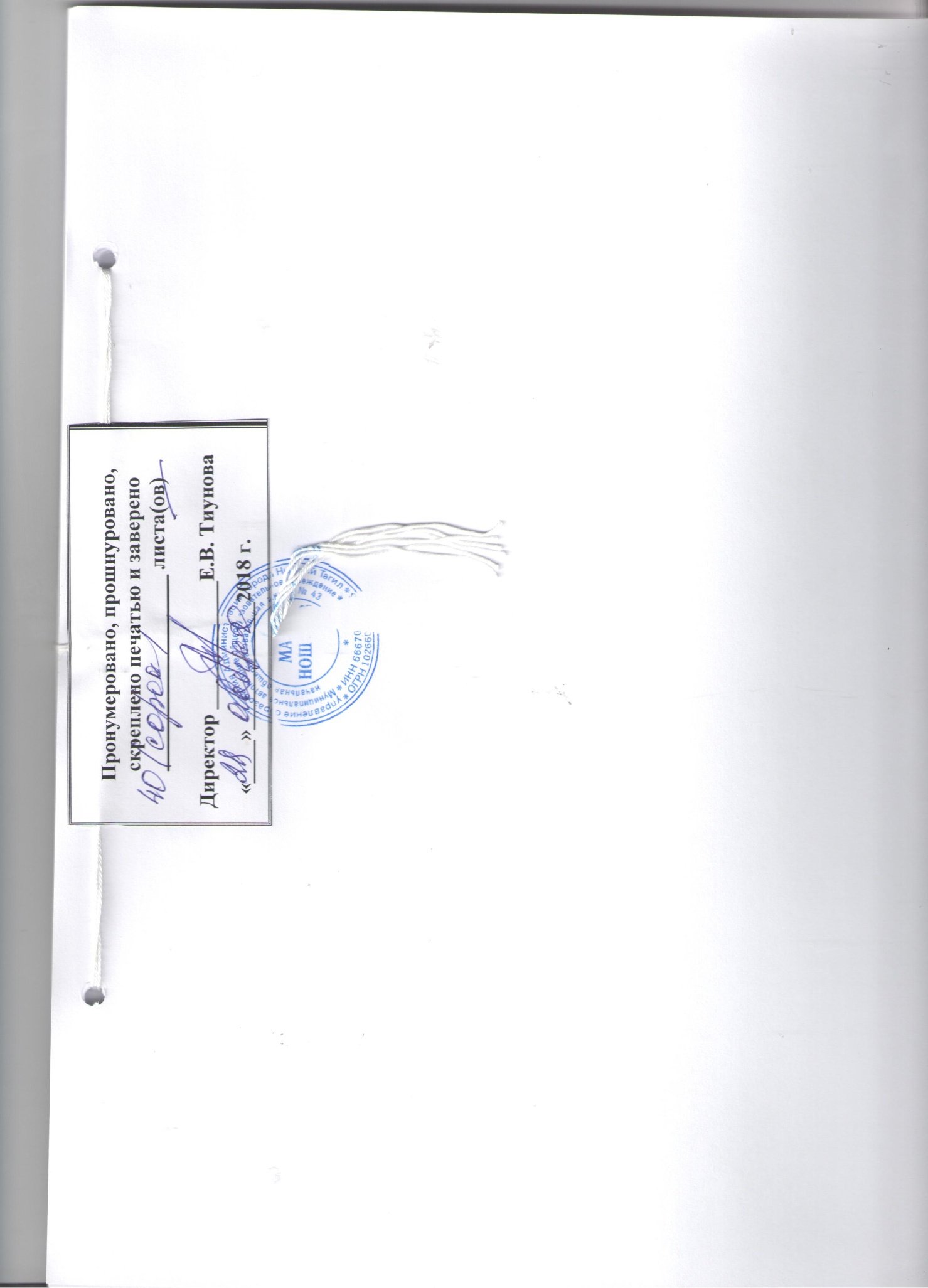 N п/пТема урокаКол-вочасовСодержание1Решение неравенств.1Неравенство. Знакомство c записью неравенств.  Зависимости между компонентами и результатами арифметических действий.2Множество решений.                                                               1Множество решений неравенства. Определение истинности высказываний. Построение высказываний с помощью логических связок и слов «верно/неверно, что ...», «не», «если ..., то ...», «каждый», «все», «найдѐтся», «всегда», «иногда», «и/или». 3Строгое и нестрогое неравенство.1Строгое и нестрогое неравенство. Знаки ≥, ≤ .  Использование буквенной символики для обобщения и систематизации знаний. Задачи на приведение к единице (четвѐртое пропорциональное).4Двойное неравенство.1Задачи на приведение к единице (четвѐртое пропорциональное).5Закрепление по теме «Неравенства».                  1Двойное неравенство. Решение простейших неравенств на множестве целых неотрицательных чисел с помощью числового луча. Зависимости между компонентами и результатами арифметических действий.6Оценка суммы.1Оценка и прикидка суммы.7Оценка разности.1Оценка и прикидка суммы, разности.8Оценка произведения.1Оценка и прикидка суммы, разности, произведения.9Оценка частного.1Оценка и прикидка суммы, разности, произведения, частного.10Контрольная работа №1 .1Оценка и прикидка суммы, разности, произведения, частного.11Работа над ошибками. Закрепление  по теме «Оценка результатов арифметических действий».1Оценка и прикидка суммы, разности, произведения, частного.12Прикидка результатов арифметических действий.1Проверка правильности вычислений (алгоритм, обратное действие, прикидка результата, оценка достоверности, вычисление на калькуляторе).13Прикидка результатов арифметических действий.1Проверка правильности вычислений (алгоритм, обратное действие, прикидка результата, оценка достоверности, вычисление на калькуляторе).14Закрепление по теме «Прикидка арифметических действий».1Проверка правильности вычислений (алгоритм, обратное действие, прикидка результата, оценка достоверности, вычисление на калькуляторе).15Деление с однозначным частным.1Общий случай деления многозначных чисел.16Деление с однозначным частным (с остатком).                    1Деление круглых чисел (с остатком).17Деление на двузначное и трехзначное число.                           1Деление на двузначное и трѐхзначное число.18Деление на двузначное и трехзначное число.                         1Деление на двузначное и трѐхзначное число.19Деление на двузначное и трехзначное число (с нулями в частном) .                                                                                                                                             1Деление на двузначное и трѐхзначное число.20Деление на двузначное и трехзначное число (с остатком) .      1Деление на двузначное и трѐхзначное число.21Деление на двузначное и трехзначное число                            1Деление на двузначное и трѐхзначное число.22Оценка площади.1Оценка площади. Приближѐнное вычисление площадей с помощью палетки. Исследование свойств геометрических фигур с помощью измерений. Задачи на вычисление площади прямоугольного треугольника и площадей фигур. 23Приближённое вычисление площадей.1Оценка площади. Приближѐнное вычисление площадей с помощью палетки. Исследование свойств геометрических фигур с помощью измерений. Задачи на вычисление площади прямоугольного треугольника и площадей фигур. 24Закрепление по теме «Приближённое вычисление площадей». 1Оценка площади. Приближѐнное вычисление площадей с помощью палетки. Исследование свойств геометрических фигур с помощью измерений. Задачи на вычисление площади прямоугольного треугольника и площадей фигур. 25Контрольная работа №2 по теме «Деление на двузначное и трехзначное число».1Деление на двузначное и трѐхзначное число.26Работа над ошибками. Измерения и дроби .                                                                1Измерения и дроби.27Доли .Сравнение долей.1Недостаточность натуральных чисел для практических измерений. Потребности практических измерений как источник расширения понятия числа. Доли. Сравнение долей.28Административная контрольная работа за 1 четверть..1Проверка правильности вычислений (алгоритм, обратное действие, прикидка результата, оценка достоверности, вычисление на калькуляторе). Составные задачи в 2—5 действий с натуральными числами на все арифметические действия.29Доли. Сравнение долей.1Доли. Сравнение долей.30Нахождение доли числа1Нахождение доли числа. Дроби. Задачи на нахождение доли целого. 31Проценты.1Процент. Знакомство с символическим обозначением процентов. Задачи на нахождение процента от числа и числа по его проценту.32Нахождение числа по доле.1Нахождение числа по доле. Задачи на нахождение целого по его доле.33Задачи на доли.1Нахождение доли числа. Нахождение числа по доле. Задачи на нахождение доли целого и целого по его доле.34Дроби.1Наглядное изображение дробей с помощью геометрических фигур и на числовом луче.  Знакомство с символическим обозначением долей, дробей.35Сравнение дробей.1Сравнение дробей с одинаковыми знаменателями и дробей с одинаковыми числителями. 36Дроби. Сравнение дробей.1Сравнение дробей с одинаковыми знаменателями и дробей с одинаковыми числителями.37Дроби. Сравнение дробей.1Сравнение дробей с одинаковыми знаменателями и дробей с одинаковыми числителями.38Нахождение части числа.1Нахождение части числа.39Нахождение числа по его части                                               1Нахождение  числа по его части. 40Задачи на дроби.1Нахождение  числа по его части и части, которую одно число составляет от другого.41Задачи на дроби..1Нахождение  числа по его части и части, которую одно число составляет от другого.42Площадь прямоугольного треугольника.1Прямоугольный треугольник, его углы, стороны (катеты и гипотенуза), площадь, связь с прямоугольником. Формула площади прямоугольного треугольника S = (a ∙ b) : 2.43Часть 2Деление и дроби.1Деление и дроби.44Нахождение части, которую одно число составляет от другого.                                                                                                     1Нахождение процента от числа и числа по его проценту.45Закрепление по теме «Нахождение части от числа».    1Нахождение процента от числа и числа по его проценту.46Контрольная работа №3 по теме «Дроби».1Наглядное изображение дробей с помощью геометрических фигур и на числовом луче. Сравнение дробей с одинаковыми знаменателями и дробей с одинаковыми числителями. Нахождение  числа по его части и части, которую одно число составляет от другого.47Работа над ошибками. Сложение дробей с одинаковыми знаменателями.                                                                             1Сложение дробей с одинаковыми знаменателями. 48Вычитание дробей с одинаковыми знаменателями .              1Вычитание дробей с одинаковыми знаменателями.49Сложение и вычитание дробей с одинаковыми знаменателями.1Сложение и вычитание дробей с одинаковыми знаменателями.50Правильные и неправильныедроби.1Правильные и неправильные дроби. 51Правильные и неправильные части величин                           1Правильные и неправильные дроби52Задачи на части с неправильными дробями  .     1Самостоятельный анализ задачи, построение моделей, планирование и реализация решения. Поиск разных способов решения. Соотнесение полученного результата с условием задачи, оценка его правдоподобия. Проверка задачи.53Задачи на части с неправильными дробями.      1Самостоятельный анализ задачи, построение моделей, планирование и реализация решения. Поиск разных способов решения. Соотнесение полученного результата с условием задачи, оценка его правдоподобия. Проверка задачи.54Смешанные числа.1Смешанные числа. 55Выделение целой части из неправильной дроби .                    1Выделение целой части из неправильной дроби. 56Выделение целой части из неправильной дроби .                    1Выделение целой части из неправильной дроби.57Запись смешанного числа в виде неправильной дроби.          1Представление смешанного числа в виде неправильной дроби. 58Преобразования смешанных чисел.1Представление смешанного числа в виде неправильной дроби.59Административная контрольная работа за 2 четверть.1Самостоятельный анализ задачи, построение моделей, планирование и реализация решения. Проверка правильности вычислений.60Сложение и вычитание смешанных чисел .                              1Сложение и вычитание смешанных чисел (с одинаковыми знаменателями дробной части). 61Сложение и вычитание смешанных чисел .                              1Сложение и вычитание смешанных чисел (с одинаковыми знаменателями дробной части).62Сложение смешанных чисел с переходом через единицу .       1Сложение и вычитание смешанных чисел (с одинаковыми знаменателями дробной части).63Сложение и вычитание смешанных чисел с переходом через единицу .                                                                                        1Сложение и вычитание смешанных чисел (с одинаковыми знаменателями дробной части).643 чСложение и вычитание смешанных чисел.1Сложение и вычитание смешанных чисел (с одинаковыми знаменателями дробной части).65Частные случаи сложения и вычитания смешанных чисел.  1Задачи на сложение, вычитание и разностное сравнение дробей и смешанных чисел.66Рациональные вычисления со смешанными числами.          1Сложение и вычитание смешанных чисел (с одинаковыми знаменателями дробной части).67Закрепление по теме «Сложение  и вычитание смешанных чисел».1Задачи на сложение, вычитание и разностное сравнение дробей и смешанных чисел. Три типа задач на дроби: нахождение части от числа, числа по его части и дроби, которую одно число составляет от другого.68Преобразования смешанных чисел.  Сложение и вычитание смешанных чисел.                               1Задачи на сложение, вычитание и разностное сравнение дробей и смешанных чисел. Три типа задач на дроби: нахождение части от числа, числа по его части и дроби, которую одно число составляет от другого.69Контрольная работа №4 по теме «Сложение и вычитание смешанных чисел».1Построение и использование алгоритмов изученных случаев действий с дробями и смешанными числами.  Три типа задач на дроби: нахождение части от числа, числа по его части и дроби, которую одно число составляет от другого.70Работа над ошибками по теме «Сложение и вычитание смешанных чисел».1Работа с текстом: проверка понимания; выделение главной мысли, существенных замечаний и иллюстрирующих их примеров; конспектирование. Составление плана поиска информации; отбор источников информации. Выбор способа представления информации.  Выполнение проектных работ по темам: «Из истории дробей».71Шкалы.1Шкалы. 72Числовой луч.1Числовой луч.73Координаты на луче.1Координатный луч. 74Расстояние между точками числового луча .                            1Расстояние между точками координатного луча.75Шкалы. Координатный луч.1Шкалы. Координатный луч.76Движение точек по координатному лучу.                                1Равномерное движение точек по координатному лучу как модель равномерного движения реальных объектов.77Движение точек по координатному лучу.     1Равномерное движение точек по координатному лучу как модель равномерного движения реальных объектов.78Одновременное движение по координатному лучу.1Равномерное движение точек по координатному лучу как модель равномерного движения реальных объектов.79 ССкорость сближения и скорость удаления .1Скорость сближения и скорость удаления двух объектов при равномерном одновременном движении. Задачи на одновременное равномерное движение двух объектов (навстречу друг другу, в противоположных направлениях).вдогонку, с отставанием): определение расстояния между ними в заданный момент времени, времени до встречи, скорости сближения (удаления).80Скорость сближения и скорость удаления.                               1Формулы скорости сближения и скорости удаления: vсбл. = v1 + v2 и vvуд. = v1 – v2. Задачи на одновременное равномерное движение двух объектов (навстречу друг другу, в противоположных направлениях).81Скорость сближения и скорость удаления.                               1Формулы скорости сближения и скорости удаления: vсбл. = v1 + v2 и vvуд. = v1 – v2. Задачи на одновременное равномерное движение двух объектов (навстречу друг другу, в противоположных направлениях).82Скоростьсближения и скоростьудаления.1Формулы скорости сближения и скорости удаления: vсбл. = v1 + v2 и vvуд. = v1 – v2. Задачи на одновременное равномерное движение двух объектов (навстречу друг другу, в противоположных направлениях).83Встречное движение.1Формулы расстояния d между двумя равномерно движущимися объектами в момент времени t для движения навстречу друг другу                              (d = s0 – (v1 + v2) ∙ t). Задачи на одновременное равномерное движение двух объектов (навстречу друг другу). 84Встречное движение.                                                                   1Формулы расстояния d между двумя равномерно движущимися объектами в момент времени t для движения навстречу друг другу                             (d = s0 – (v1 + v2) ∙ t). Задачи на одновременное равномерное движение двух объектов (навстречу друг другу).85Движение в противоположных направлениях .                       1Формулы расстояния d между двумя равномерно движущимися объектами в момент времени t для движения  в противоположных направлениях (d = s0 + (v1 + v2) ∙ t)/ Задачи на одновременное равномерное движение двух объектов (в противоположных направлениях).86Встречное движение и движение в противоположных направлениях.1Задачи на одновременное равномерное движение двух объектов (навстречу друг другу, в противоположных направлениях).87Движение в догонку.1Формулы расстояния d между двумя равномерно движущимися объектами в момент времени t для движения  вдогонку (d = s) – (v1 – v2) ∙ t). Задачи на одновременное равномерное движение двух объектов вдогонку.88Движение с отставанием.1Формулы расстояния d между двумя равномерно движущимися объектами в момент времени t для движения  с отставанием (d = s0 – (v1 – v2) ∙ t). Задачи на одновременное равномерное движение двух объектов  с отставанием.89Закрепление  по теме «Движение вдогонку и с отставанием».  1Задачи на одновременное равномерное движение двух объектов вдогонку, с отставанием.90Формула одновременного движения.1Формулы расстояния d между двумя равномерно движущимися объектами в момент времени t.91Закрепление  по теме «Встречное движение»       1Задачи на одновременное равномерное движение двух объектов (навстречу друг другу).92Формула одновременного движения.1Формулы расстояния d между двумя равномерно движущимися объектами в момент времени t. Формула одновременного движения s = vсбл. tвстр.93Формула одновременного движения.1Формулы расстояния d между двумя равномерно движущимися объектами в момент времени t. Формула одновременного движения s = vсбл. tвстр.94Задачи на одновременно едвижение.1Формулы расстояния d между двумя равномерно движущимися объектами в момент времени t. Формула одновременного движения s = vсбл. tвстр.95Задачи на одновременное движение.1Формула одновременного движения s = vсбл. tвстр. Самостоятельный анализ задачи, построение моделей, планирование и реализация решения. Поиск разных способов решения. Соотнесение полученного результата с условием задачи, оценка его правдоподобия. Проверка задачи.96Задачи на одновременное движение.1Формула одновременного движения s = vсбл. tвстр. Самостоятельный анализ задачи, построение моделей, планирование и реализация решения. Поиск разных способов решения. Соотнесение полученного результата с условием задачи, оценка его правдоподобия. Проверка задачи.97Контрольная работа №5 по теме «Задачи на одновременное движение».1Самостоятельный анализ задачи, построение моделей, планирование и реализация решения. Поиск разных способов решения. Соотнесение полученного результата с условием задачи, оценка его правдоподобия. Проверка задачи.98Работа над ошибками. Действия над составными именованными величинами .  1Умножение и деление геометрических величин на натуральное число. Преобразование, сравнение, сложение и вычитание однородных геометрических величин.99Новые единицы площади: ар, гектар .                                  1Единицы площади: квадратный миллиметр, квадратный сантиметр, квадратный дециметр, квадратный метр, ар, гектар, соотношения между ними.100Административная контрольная работа за 3 четверть.1Преобразование, сравнение, сложение и вычитание однородных величин, их умножение и деление на натуральное число.101Сравнение углов.1Сравнение однородных геометрических величин.102Развернутый угол. Смежные углы.1Развѐрнутый угол. Смежные и вертикальные углы.103Измерение углов.1Измерение углов.104Угловой градус.1Измерение углов.105Транспортир.1Транспортир. Построение углов с помощью транспортира.106Сумма и разность углов1Сложение и вычитание однородных геометрических величин.107Сумма углов треугольника.1Сложение и вычитание однородных геометрических величин.108Измерение углов транспортиром.1Транспортир. Построение углов с помощью транспортира.109Построение углов с помощью транспортира. Вписанный угол.  1Транспортир. Построение углов с помощью транспортира. Угол, вписанный в окружность.110Построение углов с помощью транспортира.  Центральный угол. 1Центральный угол. 111Построение углов с помощью транспортира.1Построение углов с помощью транспортира.112Круговые диаграммы.1Круговые диаграммы.113Столбчатые и линейные диаграммы.1Столбчатые и линейные диаграммы.114Закрепление  по теме «Виды диаграмм» .  1Круговые, столбчатые и линейные диаграммы.115 Игра «Морской бой». Пара элементов.                                                                                                 1Круговые, столбчатые и линейные диаграммы, графики движения: чтение, интерпретация данных, построение.116Контрольная работа №6 по теме «Диаграммы».1Круговые, столбчатые и линейные диаграммы, графики движения: чтение, интерпретация данных, построение.117Работа над ошибками. Передача изображений.                                                             1Знакомство с обозначением координат на прямой и на плоскости.118Передача изображений.1Знакомство с обозначением координат на прямой и на плоскости.119Координаты на плоскости.1Знакомство с обозначением координат на прямой и на плоскости.Координатный угол.120Построение точек по их координатам .                                     1Знакомство с обозначением координат на прямой и на плоскости.121Точки на осях координат.1Знакомство с обозначением координат на прямой и на плоскости.122Построение фигур по координатам.1Знакомство с обозначением координат на прямой и на плоскости.123Построение фигур по координатам.1Знакомство с обозначением координат на прямой и на плоскости.124График движения.1График  движения: чтение, интерпретация данных, построение.125График движения.1График  движения: чтение, интерпретация данных, построение.126Изображение на графике времени и места встречи движущихся объектов.     1График движения. Наблюдение зависимостей между величинами и их фиксирование с помощью формул, таблиц, графиков (движения). Построение графиков движения по формулам и таблицам.127Чтение и построение графиков движения объектов, движущихся в противоположных направлениях.       1График движения. Наблюдение зависимостей между величинами и их фиксирование с помощью формул, таблиц, графиков (движения). Построение графиков движения по формулам и таблицам.128Контрольная работа №7 по теме «Графики движения».1График движения. Наблюдение зависимостей между величинами и их фиксирование с помощью формул, таблиц, графиков (движения). Построение графиков движения по формулам и таблицам.129Работа над ошибками. Чтение и построение графиков .1«Социологический опрос (по заданной или самостоятельно выбранной теме)». 130Итоговая контрольная работа1Обобщение и систематизация знаний, полученных в 4 классе. Составные задачи в 2—5 действий с натуральными числами на все арифметические действия, разностное и кратное сравнение.131Работа над ошибками. 1Обобщение и систематизация знаний, полученных в 4 классе. Составные задачи в 2—5 действий с натуральными числами на все арифметические действия, разностное и кратное сравнение.132Итоговое повторение.1Обобщение и систематизация знаний, полученных в 4 классе. Составные задачи в 2—5 действий с натуральными числами на все арифметические действия, разностное и кратное сравнение.133Итоговое повторение.1Обобщение и систематизация знаний, полученных в 4 классе. Составные задачи в 2—5 действий с натуральными числами на все арифметические действия, разностное и кратное сравнение.134Итоговое повторение.1Обобщение и систематизация знаний, полученных в 4 классе. Составные задачи в 2—5 действий с натуральными числами на все арифметические действия, разностное и кратное сравнение.135Итоговое повторение.1Обобщение и систематизация знаний, полученных в 4 классе. Составные задачи в 2—5 действий с натуральными числами на все арифметические действия, разностное и кратное сравнение.136Итоговое повторение.1Обобщение и систематизация знаний, полученных в 4 классе. Составные задачи в 2—5 действий с натуральными числами на все арифметические действия, разностное и кратное сравнение.137Итоговое повторение.1Обобщение и систематизация знаний, полученных в 4 классе. Составные задачи в 2—5 действий с натуральными числами на все арифметические действия, разностное и кратное сравнение.